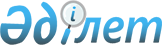 Мәслихаттың 2016 жылғы 8 желтоқсандағы № 91 "Қостанай облысының 2017-2019 жылдарға арналған облыстық бюджеті туралы" шешіміне өзгерістер енгізу туралыҚостанай облысы мәслихатының 2017 жылғы 5 шілдедегі № 169 шешімі. Қостанай облысының Әділет департаментінде 2017 жылғы 19 шілдеде № 7131 болып тіркелді
      2008 жылғы 4 желтоқсандағы Қазақстан Республикасы Бюджет кодексінің 106, 108-баптарына және "Қазақстан Республикасындағы жергiлiктi мемлекеттік басқару және өзiн-өзi басқару туралы" 2001 жылғы 23 қаңтардағы Қазақстан Республикасы Заңының 6-бабы 1-тармағының 1) тармақшасына сәйкес Қостанай облыстық мәслихаты ШЕШІМ ҚАБЫЛДАДЫ:
      1. Мәслихаттың 2016 жылғы 8 желтоқсандағы № 91 "Қостанай облысының 2017-2019 жылдарға арналған облыстық бюджеті туралы" шешіміне (Нормативтік құқықтық актілерді мемлекеттік тіркеу тізілімінде № 6750 тіркелген, 2016 жылғы 28 желтоқсанда "Әділет" ақпараттық-құқықтық жүйесінде жарияланған) мынадай өзгерістер енгізілсін:
      1-тармақ жаңа редакцияда жазылсын:
      "1. Қостанай облысының 2017-2019 жылдарға арналған бюджеті тиісінше 1, 2 және 3-қосымшаларға сәйкес, оның ішінде 2017 жылға мынадай көлемдерде бекітілсін:
      1) кірістер – 167587664,8 мың теңге, оның iшiнде:
      салықтық түсімдер бойынша – 4946206,0 мың теңге;
      салықтық емес түсімдер бойынша – 709362,4 мың теңге;
      негiзгi капиталды сатудан түсетiн түсiмдер бойынша – 16032,0 мың теңге;
      трансферттер түсімі бойынша – 161916064,4 мың теңге;
      2) шығындар – 166068908,3 мың теңге;
      3) таза бюджеттiк кредиттеу – 10508560,9 мың теңге, оның iшiнде бюджеттік кредиттер – 12661803,0 мың теңге;
      бюджеттiк кредиттердi өтеу – 2153242,1 мың теңге;
      4) қаржы активтерімен операциялар бойынша сальдо – 2929692,5 мың теңге, оның iшiнде қаржы активтерiн сатып алу – 2929692,5 мың теңге;
      5) бюджет тапшылығы (профициті) – -11919496,9 мың теңге;
      6) бюджет тапшылығын қаржыландыру (профицитін пайдалану) – 11919496,9 мың теңге";
      көрсетілген шешімнің 1, 2, 3-қосымшалары осы шешімнің 1, 2, 3-қосымшаларына сәйкес жаңа редакцияда жазылсын.
      2. Осы шешім 2017 жылғы 1 қаңтардан бастап қолданысқа енгізіледі.
      КЕЛІСІЛДІ
      "Қостанай облысы әкімдігінің
      экономика және бюджеттік
      жоспарлау басқармасы"
      мемлекеттік мекемесінің басшысы
      ____________________ Е. Спанов Қостанай облысының 2017 жылға арналған облыстық бюджеті Қостанай облысының 2018 жылға арналған облыстық бюджеті Қостанай облысының 2019 жылға арналған облыстық бюджеті
					© 2012. Қазақстан Республикасы Әділет министрлігінің «Қазақстан Республикасының Заңнама және құқықтық ақпарат институты» ШЖҚ РМК
				
      Сессия төрайымы

А. Жансугурова

      Қостанай облыстық
мәслихатының хатшысы

С. Ещанов
Мәслихаттың
2017 жылғы 5 шілдедегі
№ 169 шешіміне 1-қосымшаМәслихаттың
2016 жылғы 8 желтоқсандағы
№ 91 шешіміне 1-қосымша
Санаты
Санаты
Санаты
Санаты
Санаты
Сомасы, мың теңге
Сыныбы
Сыныбы
Сыныбы
Сыныбы
Сомасы, мың теңге
Iшкi сыныбы
Iшкi сыныбы
Iшкi сыныбы
Сомасы, мың теңге
Атауы
Сомасы, мың теңге
I. Кірістер
167587664,8
1
0
0
0
Салықтық түсімдер
4946206,0
1
05
0
0
Тауарларға, жұмыстарға және қызметтерге салынатын iшкi салықтар
4946206,0
1
05
3
0
Табиғи және басқа да ресурстарды пайдаланғаны үшін түсетін түсімдер
4944972,0
4
00
Кәсiпкерлiк және кәсiби қызметтi жүргiзгенi үшiн алынатын алымдар
1234,0
2
0
0
0
Салықтық емес түсiмдер
709362,4
2
01
0
0
Мемлекеттік меншіктен түсетін кірістер
76424,9
2
01
1
0
Мемлекеттік кәсіпорындардың таза кірісі бөлігінің түсімдері
11310,0
2
01
3
0
Мемлекет меншігіндегі акциялардың мемлекеттік пакеттеріне дивидендтер
6516,0
4
Мемлекет меншігінде тұрған, заңды тұлғалардағы қатысу үлесіне кірістер
1247,0
2
01
5
0
Мемлекет меншігіндегі мүлікті жалға беруден түсетін кірістер
41330,0
2
01
6
0
Бюджет қаражатын банк шоттарына орналастырғаны үшін сыйақылар
8166,0
2
01
7
0
Мемлекеттік бюджеттен берілген кредиттер бойынша сыйақылар 
7855,9
2
02
0
0
Мемлекеттік бюджеттен қаржыландырылатын мемлекеттік мекемелердің тауарларды (жұмыстарды, қызметтерді) өткізуінен түсетін түсімдер
2050,0
2
02
1
0
Мемлекеттік бюджеттен қаржыландырылатын мемлекеттік мекемелердің тауарларды (жұмыстарды, қызметтерді) өткізуінен түсетін түсімдер
2050,0
2
03
0
0
Мемлекеттік бюджеттен қаржыландырылатын мемлекеттік мекемелер ұйымдастыратын мемлекеттік сатып алуды өткізуден түсетін ақша түсімдері
32,0
2
03
1
0
Мемлекеттік бюджеттен қаржыландырылатын мемлекеттік мекемелер ұйымдастыратын мемлекеттік сатып алуды өткізуден түсетін ақша түсімдері
32,0
06
Басқа да салықтық емес түсiмдер
630855,5
1
Басқа да салықтық емес түсiмдер
630855,5
3
0
0
0
Негізгі капиталды сатудан түсетін түсімдер
16032,0
3
01
0
0
Мемлекеттік мекемелерге бекітілген мемлекеттік мүлікті сату
16032,0
3
01
1
0
Мемлекеттік мекемелерге бекітілген мемлекеттік мүлікті сату
16032,0
4
0
0
0
Трансферттердің түсімдері
161916064,4
4
01
0
0
Төмен тұрған мемлекеттiк басқару органдарынан трансферттер
13744346,4
4
01
2
0
Аудандық (қалалық) бюджеттерден трансферттер
13744346,4
4
02
0
0
Мемлекеттiк басқарудың жоғары тұрған органдарынан түсетiн трансферттер
148171718,0
4
02
1
0
Республикалық бюджеттен түсетiн трансферттер
148171718,0
Функционалдық топ
Функционалдық топ
Функционалдық топ
Функционалдық топ
Функционалдық топ
Сомасы, мың теңге
Кiшi функция
Кiшi функция
Кiшi функция
Кiшi функция
Сомасы, мың теңге
Бюджеттік бағдарламалардың әкімшісі
Бюджеттік бағдарламалардың әкімшісі
Бюджеттік бағдарламалардың әкімшісі
Сомасы, мың теңге
Бағдарлама
Бағдарлама
Сомасы, мың теңге
Атауы
Сомасы, мың теңге
II. Шығындар
166068908,3
01
0
0
0
Жалпы сипаттағы мемлекеттiк қызметтер
3505327,4
01
1
0
0
Мемлекеттiк басқарудың жалпы функцияларын орындайтын өкiлдi, атқарушы және басқа органдар
1810148,4
01
1
110
0
Облыс мәслихатының аппараты
55523,4
01
1
110
001
Облыс мәслихатының қызметін қамтамасыз ету жөніндегі қызметтер 
48977,0
01
1
110
003
Мемлекеттік органның күрделі шығыстары
6546,4
01
1
120
0
Облыс әкімінің аппараты
1494453,9
01
1
120
001
Облыс әкімінің қызметін қамтамасыз ету жөніндегі қызметтер 
923080,0
01
1
120
004
Мемлекеттік органның күрделі шығыстары 
23193,9
007
Ведомстволық бағыныстағы мемлекеттік мекемелерінің және ұйымдарының күрделі шығыстары
431028,0
009
Аудандық маңызы бар қалалардың, ауылдардың, кенттердің, ауылдық округтердің әкімдерін сайлауды қамтамасыз ету және өткізу
28602,0
013
Облыс Қазақстан халқы Ассамблеясының қызметін қамтамасыз ету
88550,0
282
Облыстың тексеру комиссиясы
260171,1
001
Облыстың тексеру комиссиясының қызметін қамтамасыз ету жөніндегі қызметтер 
246767,5
003
Мемлекеттік органның күрделі шығыстары
13403,6
01
2
0
0
Қаржылық қызмет
272320,0
01
2
257
0
Облыстың қаржы басқармасы
240954,0
001
Жергілікті бюджетті атқару және коммуналдық меншікті басқару саласындағы мемлекеттік саясатты іске асыру жөніндегі қызметтер
154106,0
009
Жекешелендіру, коммуналдық меншікті басқару, жекешелендіруден кейінгі қызмет және осыған байланысты дауларды реттеу
4127,0
013
Мемлекеттік органның күрделі шығыстары
17511,0
113
Жергілікті бюджеттерден берілетін ағымдағы нысалы трансферттер 
65210,0
718
Облыстың мемлекеттік сатып алу басқармасы
31366,0
001
Жергілікті деңгейде мемлекеттік сатып алуды басқару саласындағы мемлекеттік саясатты іске асыру жөніндегі қызметтер
31229,0
003
Мемлекеттік органның күрделі шығыстары
137,0
01
5
0
0
Жоспарлау және статистикалық қызмет
160037,0
01
5
258
0
Облыстың экономика және бюджеттік жоспарлау басқармасы
160037,0
01
5
258
001
Экономикалық саясатты, мемлекеттік жоспарлау жүйесін қалыптастыру мен дамыту саласындағы мемлекеттік саясатты іске асыру жөніндегі қызметтер
129113,0
005
Мемлекеттік органның күрделі шығыстары
19611,0
061
Бюджеттік инвестициялар және мемлекеттік-жекешелік әріптестік, оның ішінде концессия мәселелері жөніндегі құжаттаманы сараптау және бағалау
11313,0
9
Жалпы сипаттағы өзге де мемлекеттiк қызметтер
1262822,0
269
Облыстың дін істері басқармасы
59978,0
001
Жергілікті деңгейде дін істер саласындағы мемлекеттік саясатты іске асыру жөніндегі қызметтер
22741,0
003
Мемлекеттік органның күрделі шығыстары
229,0
005
Өңірде діни ахуалды зерделеу және талдау
37008,0
271
Облыстың құрылыс басқармасы
2788,5
061
Мемлекеттік органдардың объектілерін дамыту
2788,5
288
Облыстың құрылыс, сәулет және қала құрылысы басқармасы
1200055,5
061
Мемлекеттік органдардың объектілерін дамыту
1200055,5
02
0
0
0
Қорғаныс
178335,0
02
1
0
0
Әскери мұқтаждар
106166,0
120
Облыс әкімінің аппараты
106166,0
010
Жалпыға бірдей әскери міндетті атқару шеңберіндегі іс-шаралар
65271,0
011
Аумақтық қорғанысты даярлау және облыс ауқымдағы аумақтық қорғаныс
40895,0
02
2
0
0
Төтенше жағдайлар жөнiндегi жұмыстарды ұйымдастыру
72169,0
287
Облыстық бюджеттен қаржыландырылатын табиғи және техногендік сипаттағы төтенше жағдайлар, азаматтық қорғаныс саласындағы уәкілетті органдардың аумақтық органы
72169,0
002
Аумақтық органның және ведомстволық бағынысты мемлекеттік мекемелерінің күрделі шығыстары
33890,0
003
Облыс ауқымындағы азаматтық қорғаныстың іс-шаралары
8886,0
004
Облыс ауқымдағы төтенше жағдайлардың алдын алу және оларды жою
29393,0
03
0
0
0
Қоғамдық тәртіп, қауіпсіздік, құқықтық, сот, қылмыстық-атқару қызметі
8246251,0
03
1
0
0
Құқық қорғау қызметi
8246251,0
03
1
252
0
Облыстық бюджеттен қаржыландырылатын атқарушы ішкі істер органы
8246251,0
3
1
252
001
Облыс аумағында қоғамдық тәртіптті және қауіпсіздікті сақтауды қамтамасыз ету саласындағы мемлекеттік саясатты іске асыру жөніндегі қызметтер 
6081966,7
03
1
252
003
Қоғамдық тәртіпті қорғауға қатысатын азаматтарды көтермелеу 
4956,0
006
Мемлекеттік органның күрделі шығыстары 
1940794,3
013
Белгілі тұратын жері және құжаттары жоқ адамдарды орналастыру қызметтері
51218,0
014
Әкімшілік тәртіппен тұтқындалған адамдарды ұстауды ұйымдастыру 
48652,0
015
Қызметтік жануарларды ұстауды ұйымдастыру
57371,0
024
Дағдарыстық жағдай қаупі төнген және туындаған кезде іс-қимылдар бойынша оқу-жаттығу жүргізу
3960,0
025
Халықаралық маңызы бар іс-шараларды өткізу уақытында қоғамдық тәртіпті сақтауды қамтамасыз ету
57333,0
04
0
0
0
Бiлiм беру
14136021,3
04
2
0
0
Бастауыш, негізгі орта және жалпы орта білім беру
3129573,0
04
2
261
0
Облыстың білім басқармасы
2158370,5
04
2
261
003
Арнайы білім беретін оқу бағдарламалары бойынша жалпы білім беру
1483849,5
04
2
261
006
Мамандандырылған білім беру ұйымдарында дарынды балаларға жалпы білім беру
575929,0
056
Аудандардың (облыстық маңызы бар қалалардың) бюджеттеріне тілдік курстар өтілінен өткен мұғалімдерге үстемақы төлеу үшін және оқу кезеңінде негізгі қызметкерді алмастырғаны үшін мұғалімдерге үстемақы төлеу үшін берілетін ағымдағы нысаналы трансферттер
98592,0
271
Облыстың құрылыс басқармасы
35159,0
079
Аудандардың (облыстық маңызы бар қалалардың) бюджеттеріне бастауыш, негізгі орта және жалпы орта білім беру объектілерін салуға және реконструкциялауға берілетін нысаналы даму трансферттерi
35159,0
285
Облыстың дене шынықтыру және спорт басқармасы
619218,7
006
Балалар мен жасөспірімдерге спорт бойынша қосымша білім беру
619218,7
288
Облыстың құрылыс, сәулет және қала құрылысы басқармасы
316824,8
008
Аудандардың (облыстық маңызы бар қалалардың) бюджеттеріне бастауыш, негізгі орта және жалпы орта білім беру объектілерін салуға және реконструкциялауға берілетін нысаналы даму трансферттерi
316824,8
04
4
0
0
Техникалық және кәсіптік, орта білімнен кейінгі білім беру
7259794,0
04
4
253
0
Облыстың денсаулық сақтау басқармасы
283765,0
04
4
253
043
Техникалық және кәсіптік, орта білімнен кейінгі білім беру ұйымдарында мамандар даярлау
283765,0
04
4
261
0
Облыстың білім басқармасы
6976029,0
04
4
024
Техникалық және кәсіптік білім беру ұйымдарында мамандар даярлау
6976029,0
04
5
0
0
Мамандарды қайта даярлау және біліктіліктерін арттыру
208793,0
04
5
253
0
Облыстың денсаулық сақтау басқармасы
10464,0
04
5
253
003
Кадрлардың біліктілігін арттыру және оларды қайта даярлау
10464,0
261
Облыстың білім басқармасы
198329,0
052
Нәтижелі жұмыспен қамтуды және жаппай кәсіпкерлікті дамыту бағдарламасы шеңберінде кадрлардың біліктілігін арттыру, даярлау және қайта даярлау
198329,0
04
9
0
0
Бiлiм беру саласындағы өзге де қызметтер
3537861,3
253
Облыстың денсаулық сақтау басқармасы
23141,0
034
Денсаулық сақтау жүйесіндегі мемлекеттік білім беру ұйымдарының күрделі шығыстары
23141,0
04
9
261
0
Облыстың білім басқармасы
3514720,3
04
9
261
001
Жергілікті деңгейде білім беру саласындағы мемлекеттік саясатты іске асыру жөніндегі қызметтер
156391,0
04
2
261
004
Облыстық мемлекеттік білім беру мекемелерінде білім беру жүйесін ақпараттандыру
27144,0
04
2
261
005
Облыстық мемлекеттік білім беру мекемелер үшін оқулықтар мен оқу-әдiстемелiк кешендерді сатып алу және жеткізу
11265,0
04
2
261
007
Облыстық ауқымда мектеп олимпиадаларын, мектептен тыс іс-шараларды және конкурстар өткізу
252948,8
04
9
261
011
Балалар мен жасөспірімдердің психикалық денсаулығын зерттеу және халыққа психологиялық-медициналық-педагогикалық консультациялық көмек көрсету
232078,0
013
Мемлекеттік органның күрделі шығыстары
8881,6
029
Әдістемелік жұмыс
79877,0
067
Ведомстволық бағыныстағы мемлекеттік мекемелерінің және ұйымдарының күрделі шығыстары
1248016,2
4
9
261
113
Жергілікті бюджеттерден берілетін ағымдағы нысаналы трансферттер 
1498118,7
05
0
0
0
Денсаулық сақтау
19193713,8
05
2
0
0
Халықтың денсаулығын қорғау
1456472,9
05
2
253
0
Облыстың денсаулық сақтау басқармасы
1423177,0
05
2
253
005
Жергілікті денсаулық сақтау ұйымдары үшін қанды, оның құрамдауыштары мен препараттарын өндіру
862270,0
05
2
253
006
Ана мен баланы қорғау жөніндегі көрсетілетін қызметтер
411454,0
05
2
253
007
Салауатты өмір салтын насихаттау
149453,0
271
Облыстың құрылыс басқармасы
12000,0
038
Деңсаулық сақтау объектілерін салу және реконструкциялау
12000,0
288
Облыстың құрылыс, сәулет және қала құрылысы басқармасы
21295,9
038
Деңсаулық сақтау объектілерін салу және реконструкциялау
21295,9
05
3
0
0
Мамандандырылған медициналық көмек
9502505,0
05
3
253
0
Облыстың денсаулық сақтау басқармасы
9502505,0
05
3
253
009
Туберкулез, жұқпалы аурулар, психикалық, оның ішінде психикаға белсенді әсер ететін заттарды қолдануға байланысты күйзелістен және мінез-құлқының бұзылуынан зардап шегетін адамдарға медициналық көмек көрсету
5654021,0
05
3
253
019
Туберкулезбен ауыратын науқастарды туберкулезге қарсы препараттармен қамтамасыз ету
439277,0
05
3
253
020
Диабетпен ауыратын науқастарды диабетке қарсы препараттармен қамтамасыз ету
832082,0
05
3
253
021
Онкогематологиялық аурулармен ауыратын науқастарды химиялық препараттармен қамтамасыз ету
150548,0
05
3
253
022
Созылмалы бүйрек функциясының жетіспеушілігі бар, аутоиммунды, орфандық аурулармен ауыратын, иммунитеті жеткіліксіз науқастарды, сондай-ақ ағзаларды транспланттаудан кейінгі науқастарды дәрілік заттармен қамтамасыз ету 
600263,0
026
Гемофилиямен ауыратын науқастарды қанды ұйыту факторларымен қамтамасыз ету
553675,0
027
Халыққа иммундық профилактика жүргізу үшін вакциналарды және басқа медициналық иммундық биологиялық препараттарды орталықтандырылған сатып алу және сақтау
1246561,0
036
Жіті миокард инфаркті бар науқастарды тромболитикалық препараттармен қамтамасыз ету 
26078,0
05
4
0
0
Емханалар
1977937,0
05
4
253
0
Облыстың денсаулық сақтау басқармасы
1977937,0
05
4
253
014
Халықтың жекелеген санаттарын амбулаториялық деңгейде дәрілік заттармен және балаларға арналған және емдік тағамдардың арнаулы өнімдерімен қамтамасыз ету
1671592,0
038
Тегін медициналық көмектің кепілдендірілген көлемі шеңберінде скринингтік зерттеулер жүргізу
287774,0
039
Республикалық бюджет қаражаты есебінен көрсетілетін көмекті қоспағанда ауылдық денсаулық сақтау субъектілерінің амбулаториялық-емханалық қызметтерді және медициналық қызметтерді көрсетуі және Сall-орталықтардың қызмет көрсетуі
18571,0
05
5
0
0
Медициналық көмектiң басқа түрлерi
1799252,5
05
5
253
0
Облыстың денсаулық сақтау басқармасы
1799252,5
05
5
253
011
Республикалық бюджет қаражаты есебінен көрсетілетін медициналық көмекті қоспағанда, жедел медициналық көмек көрсету және санитариялық авиация
1732784,5
5
5
253
029
Облыстық арнайы медициналық жабдықтау базалары
66468,0
05
9
0
0
Денсаулық сақтау саласындағы өзге де қызметтер
4457546,4
05
9
253
0
Облыстың денсаулық сақтау басқармасы
4457546,4
05
9
253
001
Жергілікті деңгейде денсаулық сақтау саласындағы мемлекеттік саясатты іске асыру жөніндегі қызметтер
154198,0
05
9
253
008
Қазақстан Республикасында ЖИТС-тің алдын алу және оған қарсы күрес жөніндегі іс-шараларды іске асыру
817297,0
05
9
253
013
Патологоанатомиялық ашып тексеруді жүргізу
120190,0
05
9
253
016
Азаматтарды елді мекеннен тыс жерлерде емделу үшін тегін және жеңілдетілген жол жүрумен қамтамасыз ету
19556,0
05
9
253
018
Денсаулық сақтау саласындағы ақпараттық талдамалық қызметтер
29848,0
030
Мемлекеттік денсаулық сақтау органдарының күрделі шығыстары
13654,6
033
Медициналық денсаулық сақтау ұйымдарының күрделі шығыстары
3302802,8
06
0
0
0
Әлеуметтiк көмек және әлеуметтiк қамсыздандыру
5182580,7
06
1
0
0
Әлеуметтiк қамсыздандыру
3200915,0
06
1
256
0
Облыстың жұмыспен қамтуды үйлестіру және әлеуметтік бағдарламалар басқармасы
2166328,0
06
1
256
002
Жалпы үлгідегі медициналық-әлеуметтік мекемелерде (ұйымдарда), арнаулы әлеуметтік қызметтер көрсету орталықтарында, әлеуметтік қызмет көрсету орталықтарында қарттар мен мүгедектерге арнаулы әлеуметтік қызметтер көрсету
733554,0
06
1
256
013
Психоневрологиялық медициналық-әлеуметтік мекемелерде (ұйымдарда), арнаулы әлеуметтік қызметтер көрсету орталықтарында, әлеуметтік қызмет көрсету орталықтарында психоневрологиялық аурулармен ауыратын мүгедектер үшін арнаулы әлеуметтік қызметтер көрсету
926640,0
06
1
256
014
Оңалту орталықтарында қарттарға, мүгедектерге, оның ішінде мүгедек балаларға арнаулы әлеуметтік қызметтер көрсету 
154794,0
06
1
256
015
Балалар психоневрологиялық медициналық-әлеуметтік мекемелерінде (ұйымдарда), арнаулы әлеуметтік қызметтер көрсету орталықтарында, әлеуметтік қызмет көрсету орталықтарында психоневрологиялық патологиялары бар мүгедек балалар үшін арнаулы әлеуметтік қызметтер көрсету
302037,0
047
Аудандардың (облыстық маңызы бар қалалардың) бюджеттеріне "Өрлеу" жобасы бойынша келісілген қаржылай көмекті енгізуге берілетін ағымдағы нысаналы трансферттер 
49303,0
06
1
261
0
Облыстың білім басқармасы
1034587,0
06
1
261
015
Жетiм балаларды, ата-анасының қамқорлығынсыз қалған балаларды әлеуметтік қамсыздандыру
988160,0
037
Әлеуметтік сауықтандыру
46427,0
06
2
0
0
Әлеуметтiк көмек
387975,0
06
2
256
0
Облыстың жұмыспен қамтуды үйлестіру және әлеуметтік бағдарламалар басқармасы
387975,0
06
2
256
003
Мүгедектерге әлеуметтік қолдау 
387975,0
06
9
0
0
Әлеуметтiк көмек және әлеуметтiк қамтамасыз ету салаларындағы өзге де қызметтер
1593690,7
06
9
256
0
Облыстың жұмыспен қамтуды үйлестіру және әлеуметтік бағдарламалар басқармасы
1492302,6
06
9
256
001
Жергілікті деңгейде жұмыспен қамтуды қамтамасыз ету және халық үшін әлеуметтік бағдарламаларды іске асыру саласында мемлекеттік саясатты іске асыру жөніндегі қызметтер
134320,0
007
Мемлекеттік органның күрделі шығыстары
9881,6
018
Үкіметтік емес ұйымдарда мемлекеттік әлеуметтік тапсырысты орналастыру
23593,0
019
Нәтижелі жұмыспен қамтуды және жаппай кәсіпкерлікті дамыту бағдарламасы шеңберінде, еңбек нарығын дамытуға бағытталған, ағымдағы іс-шараларды іске асыру
5550,0
037
Аудандардың (облыстық маңызы бар қалалардың) бюджеттеріне нәтижелі жұмыспен қамтуды және жаппай кәсіпкерлікті дамыту бағдарламасы шеңберінде, еңбек нарығын дамытуға бағытталған, іс-шараларын іске асыруға берілетін ағымдағы нысаналы трансферттер
305098,0
044
Жергілікті деңгейде көші-қон іс-шараларын іске асыру
682,0
045
Аудандардың (облыстық маңызы бар қалалардың) бюджеттеріне Қазақстан Республикасында мүгедектердің құқықтарын қамтамасыз ету және өмір сүру сапасын жақсарту жөніндегі 2012 - 2018 жылдарға арналған іс-шаралар жоспарын іске асыруға берілетін ағымдағы нысаналы трансферттер
328069,0
046
Қазақстан Республикасында мүгедектердің құқықтарын қамтамасыз ету және өмір сүру сапасын жақсарту жөніндегі 2012 - 2018 жылдарға арналған іс-шаралар жоспарын іске асыру
2355,0
053
Кохлеарлық импланттарға дәлдеп сөйлеу процессорларын ауыстыру және келтіру бойынша қызмет көрсету
44218,0
054
Аудандардың (облыстық маңызы бар қалалардың) бюджеттеріне үкіметтік емес ұйымдарда мемлекеттік әлеуметтік тапсырысты орналастыруға берілетін ағымдағы нысаналы трансферттер
23615,0
067
Ведомстволық бағыныстағы мемлекеттік мекемелерінің және ұйымдарының күрделі шығыстары
10819,0
113
Жергілікті бюджеттерден берілетін ағымдағы нысалы трансферттер 
604102,0
263
Облыстың ішкі саясат басқармасы
25030,0
077
Қазақстан Республикасында мүгедектердің құқықтарын қамтамасыз ету және өмір сүру сапасын жақсарту жөніндегі 2012 - 2018 жылдарға арналған іс-шаралар жоспарын іске асыру
25030,0
270
Облыстың еңбек инспекциясы бойынша басқармасы
76358,1
001
Жергілікті деңгейде еңбек қатынасын реттеу саласындағы мемлекеттік саясатты іске асыру жөніндегі қызметтер
63178,0
003
Мемлекеттік органның күрделі шығыстары
13180,1
07
0
0
0
Тұрғын үй-коммуналдық шаруашылық
12289152,4
07
1
0
0
Тұрғын үй шаруашылығы
5697337,3
07
1
271
0
Облыстың құрылыс басқармасы
2304869,5
07
1
271
014
Аудандардың (облыстық маңызы бар қалалардың) бюджеттеріне коммуналдық тұрғын үй қорының тұрғын үйлерін жобалауға және (немесе) салуға, реконструкциялауға берілетін нысаналы даму трансферттері 
1050458,8
07
1
271
027
Аудандардың (облыстық маңызы бар қалалардың) бюджеттеріне инженерлік-коммуникациялық инфрақұрылымды жобалауға, дамытуға және (немесе) жайластыруға берілетін нысаналы даму трансферттері
1254410,7
279
Облыстың энергетика және тұрғын үй-коммуналдық шаруашылық басқармасы
905269,0
047
Қазақстан Республикасының орнықты дамуына және өсуіне жәрдемдесу шеңберінде аудандардың (облыстық маңызы бар қалалардың) бюджеттеріне квазимемлекеттік сектор субъектілерінің жарғылық капиталын ұлғайтуға берілетін нысаналы даму трансферттері
905269,0
288
Облыстың құрылыс, сәулет және қала құрылысы басқармасы
2487198,8
014
Аудандардың (облыстық маңызы бар қалалардың) бюджеттеріне коммуналдық тұрғын үй қорының тұрғын үйлерін жобалауға және (немесе) салуға, реконструкциялауға берілетін нысаналы даму трансферттері
1126505,9
034
Аудандардың (облыстық маңызы бар қалалардың) бюджеттеріне инженерлік-коммуникациялық инфрақұрылымды жобалауға, дамытуға және (немесе) жайластыруға берілетін нысаналы даму трансферттері
1360692,9
07
2
0
0
Коммуналдық шаруашылық
6591815,1
07
2
271
0
Облыстың құрылыс басқармасы
387447,8
058
Аудандардың (облыстық маңызы бар қалалардың) бюджеттеріне елді мекендерді сумен жабдықтау және су бұру жүйелерін дамытуға берілетін нысаналы даму трансферттері 
387447,8
2
279
00
Облыстың энергетика және тұрғын үй-коммуналдық шаруашылық басқармасы
4069821,3
2
001
Жергілікті деңгейде энергетика және тұрғын үй-коммуналдық шаруашылық саласындағы мемлекеттік саясатты іске асыру жөніндегі қызметтер 
265871,4
004
Елдi мекендердi газдандыру
1251241,2
005
Мемлекеттік органның күрделі шығыстары 
10748,6
010
Аудандардың (облыстық маңызы бар қалалардың) бюджеттеріне сумен жабдықтау және су бұру жүйелерін дамытуға берілетін нысаналы даму трансферттері
215556,0
032
Ауыз сумен жабдықтаудың баламасыз көздерi болып табылатын сумен жабдықтаудың аса маңызды топтық және жергілікті жүйелерiнен ауыз су беру жөніндегі қызметтердің құнын субсидиялау 
902768,0
113
Жергiлiктi бюджеттерден берiлетiн ағымдағы нысалы трансферттер 
392400,1
114
Жергілікті бюджеттерден берілетін нысаналы даму трансферттері
1031236,0
288
Облыстың құрылыс, сәулет және қала құрылысы басқармасы
2134546,0
058
Аудандардың (облыстық маңызы бар қалалардың) бюджеттеріне елді мекендерді сумен жабдықтау және су бұру жүйелерін дамытуға берілетін нысаналы даму трансферттері 
2134546,0
08
0
0
0
Мәдениет, спорт, туризм және ақпараттық кеңістiк
7685626,8
08
1
0
0
Мәдениет саласындағы қызмет
1294257,6
08
1
262
0
Облыстың мәдениет басқармасы
1294257,6
08
1
262
001
Жергiлiктi деңгейде мәдениет саласындағы мемлекеттік саясатты іске асыру жөніндегі қызметтер
60372,0
08
1
262
003
Мәдени-демалыс жұмысын қолдау
104933,0
08
1
262
005
Тарихи-мәдени мұраны сақтауды және оған қолжетімділікті қамтамасыз ету
289626,0
08
1
262
007
Театр және музыка өнерін қолдау
719987,0
011
Мемлекеттік органның күрделі шығыстары 
8881,6
032
Ведомстволық бағыныстағы мемлекеттік мекемелерінің және ұйымдарының күрделі шығыстары
44994,0
113
Жергілікті бюджеттерден берілетін ағымдағы нысаналы трансферттер 
65464,0
08
2
0
0
Спорт
5130654,2
285
Облыстың дене шынықтыру және спорт басқармасы
5130654,2
001
Жергіліктті деңгейде дене шынықтыру және спорт саласында мемлекеттік саясатты іске асыру жөніндегі қызметтер
70341,0
002
Облыстық деңгейде спорт жарыстарын өткізу
27675,0
003
Әр түрлі спорт түрлері бойынша облыстың құрама командаларының мүшелерін дайындау және республикалық және халықаралық спорт жарыстарына қатысуы 
3718149,0
005
Мемлекеттік органның күрделі шығыстары
8881,6
032
Ведомстволық бағыныстағы мемлекеттiк мекемелердiң және ұйымдардың күрделi шығыстары
43533,6
113
Жергілікті бюджеттерден берілетін ағымдағы нысаналы трансферттер
1262074,0
08
3
0
0
Ақпараттық кеңiстiк
1045293,4
08
3
259
0
Облыстың архивтер және құжаттама басқармасы
350090,0
08
3
259
001
Жергілікті деңгейде архив ісін басқару жөніндегі мемлекеттік саясатты іске асыру жөніндегі қызметтер
32079,0
08
3
259
002
Архив қорының сақталуын қамтамасыз ету
311406,0
032
Ведомстволық бағыныстағы мемлекеттік мекемелерінің және ұйымдарының күрделі шығыстары
6605,0
08
3
262
0
Облыстың мәдениет басқармасы
300034,4
08
3
262
008
Облыстық кітапханалардың жұмыс істеуін қамтамасыз ету
300034,4
08
3
263
0
Облыстың ішкі саясат басқармасы
313799,0
08
3
263
007
Мемлекеттік ақпараттық саясат жүргізу жөніндегі қызметтер 
313799,0
08
3
264
0
Облыстың тілдерді дамыту басқармасы
81370,0
08
3
264
001
Жергілікті деңгейде тілдерді дамыту саласындағы мемлекеттік саясатты іске асыру жөніндегі қызметтер 
44547,0
08
3
264
002
Мемлекеттiк тiлдi және Қазақстан халқының басқа да тiлдерін дамыту
36472,0
003
Мемлекеттік органның күрделі шығыстары
351,0
08
4
0
0
Туризм
14257,0
08
4
266
0
Облыстың кәсiпкерлiк және индустриалдық-инновациялық даму басқармасы
14257,0
08
4
265
021
Туристік қызметті реттеу
14257,0
08
9
0
0
Мәдениет, спорт, туризм және ақпараттық кеңiстiктi ұйымдастыру жөнiндегi өзге де қызметтер
201164,6
08
9
263
0
Облыстың ішкі саясат басқармасы
130186,6
08
9
263
001
Жергілікті деңгейде мемлекеттік ішкі саясатты іске асыру жөніндегі қызметтер
116254,0
005
Мемлекеттік органның күрделі шығыстары
10882,6
032
Ведомстволық бағыныстағы мемлекеттік мекемелерінің және ұйымдарының күрделі шығыстары
3050,0
283
Облыстың жастар саясаты мәселелерi жөніндегі басқармасы
70978,0
001
Жергілікті деңгейде жастар саясатын іске асыру жөніндегі қызметтер
28117,0
003
Мемлекеттік органның күрделі шығыстары
473,0
005
Жастар саясаты саласында іс-шараларды іске асыру
42388,0
09
Отын-энергетика кешенi және жер қойнауын пайдалану
807704,4
1
Отын және энергетика
752835,3
279
Облыстың энергетика және тұрғын үй-коммуналдық шаруашылық басқармасы
752835,3
011
Аудандарың (облыстық маңызы бар қалалардың) бюджеттеріне жылу-энергетикалық жүйесін дамытуға берілетін нысаналы даму трансферттері
191677,5
081
Елді мекендерді шаруашылық-ауыз сумен жабдықтау үшін жерасты суларына іздестіру-барлау жұмыстарын ұйымдастыру және жүргізу
561157,8
9
Отын-энергетика кешені және жер қойнауын пайдалану саласындағы өзге де қызметтер
54869,1
279
Облыстың энергетика және тұрғын үй-коммуналдық шаруашылық басқармасы
54869,1
070
Аудандардың (облыстық маңызы бар қалалардың) бюджеттеріне газ тасымалдау жүйесін дамытуға берілетін нысаналы даму трансферттері
44365,0
071
Газ тасымалдау жүйесін дамыту 
10504,1
10
0
0
0
Ауыл, су, орман, балық шаруашылығы, ерекше қорғалатын табиғи аумақтар, қоршаған ортаны және жануарлар дүниесін қорғау, жер қатынастары
38754656,9
10
1
0
0
Ауыл шаруашылығы
37431667,6
10
1
255
0
Облыстың ауыл шаруашылығы басқармасы
37161759,0
10
1
255
001
Жергілікте деңгейде ауыл шаруашылығы саласындағы мемлекеттік саясатты іске асыру жөніндегі қызметтер
168712,0
10
1
255
002
Тұқым шаруашылығын қолдау
1023049,0
003
Мемлекеттік органның күрделі шығыстары
639,0
10
1
255
014
Ауыл шаруашылығы таурларын өндірушілерге су жеткізу бойынша көрсетілетін қызметтердің құнын субсидиялау
1350,0
10
1
255
018
Пестицидтерді (улы химикаттарды) залалсыздандыру
4204,3
019
Инновациялық тәжірибені тарату және енгізу жөніндегі қызметтер
15008,0
020
Басым дақылдарды өндіруді субсидиялау арқылы өсімдік шаруашылығы өнімінің шығымдылығы мен сапасын арттыруды және көктемгі егіс пен егін жинау жұмыстарын жүргізуге қажетті жанар-жағармай материалдары мен басқа да тауар-материалдық құндылықтардың құнын арзандатуды субсидиялау
3416071,7
041
Ауыл шаруашылығы тауарын өндірушілерге өсімдіктерді қорғау мақсатында ауыл шаруашылығы дақылдарын өңдеуге арналған гербицидтердің, биоагенттердің (энтомофагтардың) және биопрепараттардың құнын арзандату
6261234,0
045
Тұқымдық және көшет отырғызылатын материалдың сорттық және себу сапаларын анықтау 
130800,0
046
Тракторларды, олардың тіркемелерін, өздігінен жүретін ауыл шаруашылығы, мелиоративтік және жол-құрылыс машиналары мен тетіктерін мемлекеттік есепке алуға және тіркеу
10017,0
047
Тыңайтқыштар (органикалықтарды қоспағанда) құнын субсидиялау
813586,0
050
Инвестициялар салынған жағдайда агроөнеркәсіптік кешен субъектісі көтерген шығыстардың бөліктерін өтеу
7021384,0
053
Мал шаруашылығы өнімдерінің өнімділігін және сапасын арттыруды, асыл тұқымды мал шаруашылығын дамытуды субсидиялау
5108668,0
054
Агроөнеркәсіптік кешен саласындағы дайындаушы ұйымдарға есептелген қосылған құн салығы шегінде бюджетке төленген қосылған құн салығының сомасын субсидиялау
72900,0
055
Агроөнеркәсіптік кешен субъектілерін қаржылық сауықтыру жөніндегі бағыт шеңберінде кредиттік және лизингтік міндеттемелер бойынша пайыздық мөлшерлемені субсидиялау
10352953,0
056
Ауыл шаруашылығы малын, техниканы және технологиялық жабдықты сатып алуға кредит беру, сондай-ақ лизинг кезінде сыйақы мөлшерлемесін субсидиялау
1998135,0
057
Ауыл шаруашылығы өнімін мал шаруашылығы саласындағы терең қайта өңдеу өнімдерінің өндірісі үшін қайта өңдеу кәсіпорындарының оны сатып алуға жұмсайтын шығындарын субсидиялау
518895,0
060
Нәтижелі жұмыспен қамту және жаппай кәсіпкерлікті дамыту бағадарламасы шеңберінде микрокредиттерді ішінара кепілдендіру
212838,0
061
Нәтижелі жұмыспен қамту және жаппай кәсіпкерлікті дамыту бағадарламасы шеңберінде микроқаржы ұйымдарының операциялық шығындарын субсидиялау
31315,0
719
Облыстың ветеринария басқармасы
269908,6
001
Жергілікті деңгейде ветеринария саласындағы мемлекеттік саясатты іске асыру жөніндегі қызметтер
83624,0
003
Мемлекеттік органның күрделі шығыстары
9255,6
028
Уақытша сақтау пунктына ветеринариялық препараттарды тасымалдау бойынша қызметтер 
3500,0
030
Жануарлардың энзоотиялық ауруларының профилактикасы мен диагностикасына арналған ветеринариялық препараттарды, олардың профилактикасы мен диагностикасы жөніндегі қызметтерді орталықтандырып сатып алу, оларды сақтауды және аудандардың (облыстық маңызы бар қалалардың) жергілікті атқарушы органдарына тасымалдауды (жеткізуді) ұйымдастыру
33464,0
113
Жергілікті бюджеттерден берілетін ағымдағы нысаналы трансферттер 
140065,0
10
3
0
0
Орман шаруашылығы
946094,0
10
3
254
0
Облыстың табиғи ресурстар және табиғат пайдалануды реттеу басқармасы
946094,0
10
3
254
005
Ормандарды сақтау, қорғау, молайту және орман өсiру
927668,0
10
3
254
006
Жануарлар дүниесін қорғау 
18426,0
10
5
0
0
Қоршаған ортаны қорғау
253077,0
10
5
254
0
Облыстың табиғи ресурстар және табиғат пайдалануды реттеу басқармасы
253077,0
10
5
254
001
Жергілікті деңгейде қоршаған ортаны қорғау саласындағы мемлекеттік саясатты іске асыру жөніндегі қызметтер
90246,0
10
5
254
008
Қоршаған ортаны қорғау бойынша іс-шаралар 
141377,0
013
Мемлекеттік органның күрделі шығыстары
9300,0
032
Ведомстволық бағыныстағы мемлекеттік мекемелерінің және ұйымдарының күрделі шығыстары
3123,0
113
Жергілікті бюджеттерден берілетін ағымдағы нысалы трансферттер 
9031,0
10
6
0
0
Жер қатынастары
123818,3
10
6
251
0
Облыстың жер қатынастары басқармасы
62011,0
10
6
251
001
Облыс аумағында жер қатынастарын реттеу саласындағы мемлекеттік саясатты іске асыру жөніндегі қызметтер 
56157,0
010
Мемлекеттік органның күрделі шығыстары
5854,0
725
Облыстың жердiң пайдаланылуы мен қорғалуын бақылау басқармасы
61807,3
001
Жергілікті деңгейде жердiң пайдаланылуы мен қорғалуын бақылау саласындағы мемлекеттік саясатты іске асыру жөніндегі қызметтер
51004,0
003
Мемлекеттік органның күрделі шығыстары
10803,3
11
0
0
0
Өнеркәсіп, сәулет, қала құрылысы және құрылыс қызметі
750321,8
11
2
0
0
Сәулет, қала құрылысы және құрылыс қызметі
750321,8
11
2
271
0
Облыстың құрылыс басқармасы
372948,0
11
2
271
001
Жергілікті деңгейде құрлыс саласындағы мемлекеттік саясатты іске асыру жөніндегі қызметтер
23808,1
005
Мемлекеттік органның күрделі шығыстары 
9841,2
114
Жергілікті бюджеттерден берілетін нысаналы даму трансферттері
339298,7
11
2
272
0
Облыстың сәулет және қала құрылысы басқармасы
95042,8
11
2
272
001
Жергілікті деңгейде сәулет және қала құрылысы саласындағы мемлекеттік саясатты іске асыру жөніндегі қызметтер
21014,4
004
Мемлекеттік органның күрделі шығыстары
1618,8
11
2
272
113
Жергiлiктi бюджеттерден берiлетiн ағымдағы нысалы трансферттер 
72409,6
288
 Облыстың құрылыс, сәулет және қала құрылысы басқармасы
219112,4
001
Жергілікті деңгейде құрлыс, сәулет және қала құрылысы саласындағы мемлекеттік саясатты іске асыру жөніндегі қызметтер
46964,3
003
Мемлекеттік органның күрделі шығыстары
7516,9
113
Жергілікті бюджеттерден берілетін ағымдағы нысаналы трансферттер
7602,0
114
Жергілікті бюджеттерден берілетін нысаналы даму трансферттері
157029,2
724
Облыстың мемлекеттік сәулет-құрылыс бақылауы басқармасы
63218,6
001
Жергілікті деңгейде мемлекеттік сәулет-құрылыс бақылау саласындағы мемлекеттік саясатты іске асыру жөніндегі қызметтер
54307,0
003
Мемлекеттік органның күрделі шығыстары
8911,6
12
0
0
0
Көлiк және коммуникация
15523001,4
12
1
0
0
Автомобиль көлiгi
8965794,1
12
1
268
0
Облыстың жолаушылар көлігі және автомобиль жолдары басқармасы
8965794,1
002
Көлік инфрақұрылымын дамыту
929796,9
12
1
268
003
Автомобиль жолдарының жұмыс істеуін қамтамасыз ету
2259238,9
12
1
268
007
Аудандардың (облыстық маңызы бар қалалар) бюджеттеріне көлік инфрақұрылымын дамытуға берілетін нысаналы даму трансферттері
3169807,3
025
Облыстық автомобиль жолдарын және елді-мекендердің көшелерін күрделі және орташа жөндеу
2606951,0
12
9
0
0
Көлiк және коммуникациялар саласындағы өзге де қызметтер
6557207,3
12
9
268
0
Облыстың жолаушылар көлігі және автомобиль жолдары басқармасы
6557207,3
12
9
268
001
Жергілікті деңгейде көлік және коммуникация саласындағы мемлекеттік саясатты іске асыру жөніндегі қызметтер
80734,1
12
9
268
005
Әлеуметтiк маңызы бар ауданаралық (қалааралық) қатынастар бойынша жолаушылар тасымалын субсидиялау
145638,0
011
Мемлекеттік органның күрделі шығыстары
9199,6
113
Жергілікті бюджеттерден берілетін ағымдағы нысалы трансферттер 
6321635,6
13
0
0
0
Басқалар
8469209,0
3
Кәсiпкерлiк қызметтi қолдау және бәсекелестікті қорғау
4822544,3
266
Облыстың кәсіпкерлік және индустриалдық-инновациялық даму басқармасы
2214818,0
005
"Бизнестің жол картасы 2020" бизнесті қолдау мен дамытудың бірыңғай бағдарламасы шеңберінде жеке кәсіпкерлікті қолдау
30000,0
010
"Бизнестің жол картасы 2020" бизнесті қолдау мен дамытудың бірыңғай бағдарламасы шеңберінде кредиттер бойынша пайыздық мөлшерлемені субсидиялау
1923296,0
011
"Бизнестің жол картасы 2020" бизнесті қолдау мен дамытудың бірыңғай бағдарламасы шеңберінде шағын және орта бизнеске кредиттерді ішінара кепілдендіру
172625,0
027
Нәтижелі жұмыспен қамту және жаппай кәсіпкерлікті дамыту бағадарламасы шеңберінде микрокредиттерді ішінара кепілдендіру
88897,0
271
Облыстың құрылыс басқармасы
634352,4
051
"Бизнестің жол картасы 2020" бизнесті қолдау мен дамытудың бірыңғай бағдарламасы шеңберінде индустриялық инфрақұрылымды дамыту
634352,4
288
Облыстың құрылыс, сәулет және қала құрылысы басқармасы
1973373,9
051
"Бизнестің жол картасы 2020" бизнесті қолдау мен дамытудың бірыңғай бағдарламасы шеңберінде индустриялық инфрақұрылымды дамыту
1973373,9
13
9
0
0
Басқалар
3646664,7
253
Облыстың денсаулық сақтау басқармасы
3669,2
096
Мемлекеттік-жекешелік әріптестік жобалар бойынша мемлекеттік міндеттемелерді орындау
3669,2
13
9
257
0
Облыстың қаржы басқармасы
300000,0
13
9
257
012
Облыстық жергілікті атқарушы органының резервi
300000,0
13
9
258
0
Облыстың экономика және бюджеттік жоспарлау басқармасы
2183160,4
13
9
258
003
Жергілікті бюджеттік инвестициялық жобалардың техникалық-экономикалық негіздемелерін және мемлекеттік-жекешелік әріптестік жобалардың, оның ішінде концессиялық жобалардың конкурстық құжаттамаларын әзірлеу немесе түзету, сондай-ақ қажетті сараптамаларын жүргізу, мемлекеттік-жекешелік әріптестік жобаларды, оның ішінде концессиялық жобаларды консультациялық сүйемелдеу
2183160,4
266
Облыстың кәсіпкерлік және индустриалдық-инновациялық даму басқармасы
131495,6
001
Жергілікті деңгейде кәсіпкерлік және индустриалдық-инновациялық қызметті дамыту саласындағы мемлекеттік саясатты іске асыру жөніндегі қызметтер
106805,0
003
Мемлекеттік органның күрделі шығыстары
9690,6
004
Индустриялық-инновациялық қызметті мемлекеттік қолдау шеңберінде іс-шаралар іске асыру
15000,0
268
Облыстың жолаушылар көлігі және автомобиль жолдары басқармасы
255748,0
084
Аудандардың (облыстық маңызы бар қалалар) бюджеттеріне моноқалаларда бюджеттік инвестициялық жобаларды іске асыруға берілетін нысаналы даму трансферттері
255748,0
285
Облыстың дене шынықтыру және спорт басқармасы
772591,5
096
Мемлекеттік-жекешелік әріптестік жобалар бойынша мемлекеттік міндеттемелерді орындау

772591,5
14
Борышқа қызмет көрсету
2712,7
1
Борышқа қызмет көрсету
2712,7
257
Облыстың қаржы басқармасы
2712,7
004
Жергілікті атқарушы органдардың борышына қызмет көрсету
2712,7
15
0
0
0
Трансферттер
31344293,7
15
1
0
0
Трансферттер
31344293,7
15
1
257
0
Облыстың қаржы басқармасы
31344293,7
15
1
257
007
Субвенциялар
30531025,0
15
1
257
011
Нысаналы пайдаланылмаған (толық пайдаланылмаған) трансферттерді қайтару
718049,5
053
Қазақстан Республикасының Ұлттық қорынан берілетін нысаналы трансферт есебінен республикалық бюджеттен бөлінген пайдаланылмаған (түгел пайдаланылмаған) нысаналы трансферттердің сомасын қайтару
95219,2
ІІІ. Таза бюджеттік кредиттеу
10508560,9
Бюджеттік кредиттер
12661803,0
06
Әлеуметтiк көмек және әлеуметтiк қамсыздандыру
518567,0
9
Әлеуметтiк көмек және әлеуметтiк қамтамасыз ету салаларындағы өзге де қызметтер
518567,0
266
Облыстың кәсіпкерлік және индустриалдық-инновациялық даму басқармасы
518567,0
006
Нәтижелі жұмыспен қамтуды және жаппай кәсіпкерлікті дамыту бағдарламасы шеңберінде кәсіпкерлікті дамытуға жәрдемдесу үшін бюджеттік кредиттер беру
518567,0
07
0
0
0
Тұрғын үй-коммуналдық шаруашылық
9149889,0
07
1
0
0
Тұрғын үй шаруашылығы
9149889,0
07
1
271
0
Облыстың құрылыс басқармасы
1283125,8
07
1
271
009
Аудандардың (облыстық маңызы бар қалалардың) бюджеттеріне тұрғын үй жобалауға және салуға кредит беру 
1283125,8
279
Облыстың энергетика және тұрғын үй-коммуналдық шаруашылық басқармасы
3863831,0
046
Аудандардың (облыстық маңызы бар қалалардың) бюджеттеріне жылу, сумен жабдықтау және су бұру жүйелерін реконструкция және құрылыс үшін кредит беру
3863831,0
288
Облыстың құрылыс, сәулет және қала құрылысы басқармасы
4002932,2
009
Аудандардың (облыстық маңызы бар қалалардың) бюджеттеріне тұрғын үй жобалауға және салуға кредит беру 
4002932,2
10
Ауыл, су, орман, балық шаруашылығы, ерекше қорғалатын табиғи аумақтар, қоршаған ортаны және жануарлар дүниесін қорғау, жер қатынастары
2521104,0
1
Ауыл шаруашылығы
2031000,0
255
Облыстың ауыл шаруашылығы басқармасы
2031000,0
037
Нәтижелі жұмыспен қамтуды және жаппай кәсіпкерлікті дамыту бағдарламасы шеңберінде кәсіпкерлікті дамытуға жәрдемдесу үшін бюджеттік кредиттер беру
2031000,0
9
Ауыл, су, орман, балық шаруашылығы, қоршаған ортаны қорғау және жер қатынастары саласындағы басқа да қызметтер
490104,0
258
Облыстың экономика және бюджеттік жоспарлау басқармасы
490104,0
007
Мамандарды әлеуметтік қолдау шараларын іске асыру үшін жергілікті атқарушы органдарға берілетін бюджеттік кредиттер
490104,0
13
Басқалар
472243,0
3
Кәсiпкерлiк қызметтi қолдау және бәсекелестікті қорғау
472243,0
266
Облыстың кәсiпкерлiк және индустриалдық-инновациялық даму басқармасы
472243,0
007
Мемлекеттік инвестициялық саясаты іске асыруға "Даму" кәсіпкерлікті дамыту қоры" АҚ-ға кредит беру
250000,0
069
Облыстық орталықтарда, моноқалаларда кәсіпкерлікті дамытуға жәрдемдесуге кредит беру
222243,0
Санаты
Санаты
Санаты
Санаты
Санаты
Сомасы, мың теңге
Сыныбы
Сыныбы
Сыныбы
Сыныбы
Сомасы, мың теңге
Iшкi сыныбы
Iшкi сыныбы
Iшкi сыныбы
Сомасы, мың теңге
Ерекшелігі
Ерекшелігі
Сомасы, мың теңге
Бюджеттік кредиттерді өтеу 
2153242,1
5
0
0
0
Бюджеттік кредиттерді өтеу 
2153242,1
5
01
0
0
Бюджеттік кредиттерді өтеу 
2153242,1
5
01
1
0
Мемлекеттік бюджеттен берілген бюджеттік кредиттерді өтеу
1231686,0
2
Бюджеттік кредиттердің сомаларын қайтару
921556,1
ІV.Қаржы активтерімен операциялар бойынша сальдо
2929692,5
Қаржы активтерін сатып алу
2929692,5
13
0
0
0
Басқалар
2929692,5
13
9
0
0
Басқалар
2929692,5
13
9
257
0
Облыстың қаржы басқармасы
820775,0
13
9
120
005
Заңды тұлғалардың жарғылық капиталын қалыптастыру немесе ұлғайту 
820775,0
266
Облыстың кәсіпкерлік және индустриалдық-инновациялық даму басқармасы
2108917,5
065
Заңды тұлғалардың жарғылық капиталын қалыптастыру немесе ұлғайту
2108917,5
V. Бюджет тапшылығы (профициті)
-11919496,9
VІ. Бюджет тапшылығын қаржыландыру (профицитін пайдалану) 
11919496,9Мәслихаттың
2017 жылғы 5 шілдедегі
№ 169 шешіміне 2-қосымшаМәслихаттың
2016 жылғы 8 желтоқсандағы
№ 91 шешіміне 2-қосымша
Санаты
Санаты
Санаты
Санаты
Санаты
Сомасы, мың теңге
Сыныбы
Сыныбы
Сыныбы
Сыныбы
Сомасы, мың теңге
Iшкi сыныбы
Iшкi сыныбы
Iшкi сыныбы
Сомасы, мың теңге
Атауы
Сомасы, мың теңге
I. Кірістер
133697391,5
1
0
0
0
Салықтық түсімдер
6854222,5
1
05
0
0
Тауарларға, жұмыстарға және қызметтерге салынатын iшкi салықтар
6854222,5
1
05
3
0
Табиғи және басқа да ресурстарды пайдаланғаны үшін түсетін түсімдер
6852914,5
4
00
Кәсiпкерлiк және кәсiби қызметтi жүргiзгенi үшiн алынатын алымдар
1308,0
2
0
0
0
Салықтық емес түсiмдер
175139,0
2
01
0
0
Мемлекеттік меншіктен түсетін кірістер
77062,0
2
01
1
0
Мемлекеттік кәсіпорындардың таза кірісі бөлігінің түсімдері
11988,0
2
01
3
0
Мемлекет меншігіндегі акциялардың мемлекеттік пакеттеріне дивидендтер
6907,0
4
Мемлекет меншігінде тұрған, заңды тұлғалардағы қатысу үлесіне кірістер
1322,0
2
01
5
0
Мемлекет меншігіндегі мүлікті жалға беруден түсетін кірістер
43810,0
2
01
6
0
Бюджет қаражатын банк шоттарына орналастырғаны үшін сыйақылар
8656,0
2
01
7
0
Мемлекеттік бюджеттен берілген кредиттер бойынша сыйақылар 
4379,0
2
02
0
0
Мемлекеттік бюджеттен қаржыландырылатын мемлекеттік мекемелердің тауарларды (жұмыстарды, қызметтерді) өткізуінен түсетін түсімдер
2172,0
2
02
1
0
Мемлекеттік бюджеттен қаржыландырылатын мемлекеттік мекемелердің тауарларды (жұмыстарды, қызметтерді) өткізуінен түсетін түсімдер
2172,0
2
03
0
0
Мемлекеттік бюджеттен қаржыландырылатын мемлекеттік мекемелер ұйымдастыратын мемлекеттік сатып алуды өткізуден түсетін ақша түсімдері
34,0
2
03
1
0
Мемлекеттік бюджеттен қаржыландырылатын мемлекеттік мекемелер ұйымдастыратын мемлекеттік сатып алуды өткізуден түсетін ақша түсімдері
34,0
06
Басқа да салықтық емес түсiмдер
95871,0
1
Басқа да салықтық емес түсiмдер
95871,0
3
0
0
0
Негізгі капиталды сатудан түсетін түсімдер
16994,0
3
01
0
0
Мемлекеттік мекемелерге бекітілген мемлекеттік мүлікті сату
16994,0
3
01
1
0
Мемлекеттік мекемелерге бекітілген мемлекеттік мүлікті сату
16994,0
4
0
0
0
Трансферттердің түсімдері
126651036,0
4
01
0
0
Төмен тұрған мемлекеттiк басқару органдарынан трансферттер
13580295,0
4
01
2
0
Аудандық (қалалық) бюджеттерден трансферттер
13580295,0
4
02
0
0
Мемлекеттiк басқарудың жоғары тұрған органдарынан түсетiн трансферттер
113070741,0
4
02
1
0
Республикалық бюджеттен түсетiн трансферттер
113070741,0
Функционалдық топ
Функционалдық топ
Функционалдық топ
Функционалдық топ
Функционалдық топ
Сомасы, мың теңге
Кiшi функция
Кiшi функция
Кiшi функция
Кiшi функция
Сомасы, мың теңге
Бюджеттік бағдарламалардың әкімшісі
Бюджеттік бағдарламалардың әкімшісі
Бюджеттік бағдарламалардың әкімшісі
Сомасы, мың теңге
Бағдарлама
Бағдарлама
Сомасы, мың теңге
Атауы
II. Шығындар
129978223,2
01
0
0
0
Жалпы сипаттағы мемлекеттiк қызметтер
1813202,0
01
1
0
0
Мемлекеттiк басқарудың жалпы функцияларын орындайтын өкiлдi, атқарушы және басқа органдар
1351242,0
01
1
110
0
Облыс мәслихатының аппараты
51867,0
01
1
110
001
Облыс мәслихатының қызметін қамтамасыз ету жөніндегі қызметтер 
51607,0
01
1
110
003
Мемлекеттік органның күрделі шығыстары
260,0
01
1
120
0
Облыс әкімінің аппараты
1091667,0
01
1
120
001
Облыс әкімінің қызметін қамтамасыз ету жөніндегі қызметтер 
967460,0
01
1
120
004
Мемлекеттік органның күрделі шығыстары 
4570,0
013
Облыс Қазақстан халқы Ассамблеясының қызметін қамтамасыз ету
119637,0
282
Облыстың тексеру комиссиясы
207708,0
001
Облыстың тексеру комиссиясының қызметін қамтамасыз ету жөніндегі қызметтер 
206897,0
003
Мемлекеттік органның күрделі шығыстары
811,0
01
2
0
0
Қаржылық қызмет
253710,0
01
2
257
0
Облыстың қаржы басқармасы
220331,0
001
Жергілікті бюджетті атқару және коммуналдық меншікті басқару саласындағы мемлекеттік саясатты іске асыру жөніндегі қызметтер
164823,0
009
Жекешелендіру, коммуналдық меншікті басқару, жекешелендіруден кейінгі қызмет және осыған байланысты дауларды реттеу
4332,0
013
Мемлекеттік органның күрделі шығыстары
776,0
113
Жергілікті бюджеттерден берілетін ағымдағы нысалы трансферттер 
50400,0
718
Облыстың мемлекеттік сатып алу басқармасы
33379,0
001
Жергілікті деңгейде мемлекеттік сатып алуды басқару саласындағы мемлекеттік саясатты іске асыру жөніндегі қызметтер
33239,0
003
Мемлекеттік органның күрделі шығыстары
140,0
01
5
0
0
Жоспарлау және статистикалық қызмет
144904,0
01
5
258
0
Облыстың экономика және бюджеттік жоспарлау басқармасы
144904,0
01
5
258
001
Экономикалық саясатты, мемлекеттік жоспарлау жүйесін қалыптастыру мен дамыту саласындағы мемлекеттік саясатты іске асыру жөніндегі қызметтер
137765,0
005
Мемлекеттік органның күрделі шығыстары
1369,0
061
Бюджеттік инвестициялар және мемлекеттік-жекешелік әріптестік, оның ішінде концессия мәселелері жөніндегі құжаттаманы сараптау және бағалау
5770,0
9
Жалпы сипаттағы өзге де мемлекеттiк қызметтер
63346,0
269
Облыстың дін істері басқармасы
63346,0
001
Жергілікті деңгейде дін істер саласындағы мемлекеттік саясатты іске асыру жөніндегі қызметтер
23958,0
003
Мемлекеттік органның күрделі шығыстары
238,0
005
Өңірде діни ахуалды зерделеу және талдау
39150,0
02
0
0
0
Қорғаныс
134492,0
02
1
0
0
Әскери мұқтаждар
93714,0
120
Облыс әкімінің аппараты
93714,0
010
Жалпыға бірдей әскери міндетті атқару шеңберіндегі іс-шаралар
51505,0
011
Аумақтық қорғанысты даярлау және облыс ауқымдағы аумақтық қорғаныс
42209,0
02
2
0
0
Төтенше жағдайлар жөнiндегi жұмыстарды ұйымдастыру
40778,0
287
Облыстық бюджеттен қаржыландырылатын табиғи және техногендік сипаттағы төтенше жағдайлар, азаматтық қорғаныс саласындағы уәкілетті органдардың аумақтық органы
40778,0
002
Аумақтық органның және ведомстволық бағынысты мемлекеттік мекемелерінің күрделі шығыстары
203,0
003
Облыс ауқымындағы азаматтық қорғаныстың іс-шаралары
9214,0
004
Облыс ауқымдағы төтенше жағдайлардың алдын алу және оларды жою
31361,0
03
0
0
0
Қоғамдық тәртіп, қауіпсіздік, құқықтық, сот, қылмыстық-атқару қызметі
6575055,0
03
1
0
0
Құқық қорғау қызметi
6575055,0
03
1
252
0
Облыстық бюджеттен қаржыландырылатын атқарушы ішкі істер органы
6575055,0
3
1
252
001
Облыс аумағында қоғамдық тәртіптті және қауіпсіздікті сақтауды қамтамасыз ету саласындағы мемлекеттік саясатты іске асыру жөніндегі қызметтер 
6393905,0
03
1
252
003
Қоғамдық тәртіпті қорғауға қатысатын азаматтарды көтермелеу 
5303,0
006
Мемлекеттік органның күрделі шығыстары 
4808,0
013
Белгілі тұратын жері және құжаттары жоқ адамдарды орналастыру қызметтері
59585,0
014
Әкімшілік тәртіппен тұтқындалған адамдарды ұстауды ұйымдастыру 
60040,0
015
Қызметтік жануарларды ұстауды ұйымдастыру
51414,0
04
0
0
0
Бiлiм беру
16258083,5
04
2
0
0
Бастауыш, негізгі орта және жалпы орта білім беру
5242056,8
04
2
261
0
Облыстың білім басқармасы
2163432,0
04
2
261
003
Арнайы білім беретін оқу бағдарламалары бойынша жалпы білім беру
1559736,0
04
2
261
006
Мамандандырылған білім беру ұйымдарында дарынды балаларға жалпы білім беру
603696,0
285
Облыстың дене шынықтыру және спорт басқармасы
597082,0
006
Балалар мен жасөспірімдерге спорт бойынша қосымша білім беру
597082,0
288
Облыстың құрылыс, сәулет және қала құрылысы басқармасы
2481542,8
008
Аудандардың (облыстық маңызы бар қалалардың) бюджеттеріне бастауыш, негізгі орта және жалпы орта білім беру объектілерін салуға және реконструкциялауға берілетін нысаналы даму трансферттерi 
2481542,8
04
4
0
0
Техникалық және кәсіптік, орта білімнен кейінгі білім беру
7684327,0
04
4
253
0
Облыстың денсаулық сақтау басқармасы
323087,0
04
4
253
043
Техникалық және кәсіптік, орта білімнен кейінгі білім беру ұйымдарында мамандар даярлау
323087,0
04
4
261
0
Облыстың білім басқармасы
7361240,0
04
4
024
Техникалық және кәсіптік білім беру ұйымдарында мамандар даярлау
7361240,0
04
5
0
0
Мамандарды қайта даярлау және біліктіліктерін арттыру
1534687,0
04
5
253
0
Облыстың денсаулық сақтау басқармасы
11092,0
04
5
253
003
Кадрлардың біліктілігін арттыру және оларды қайта даярлау
11092,0
261
Облыстың білім басқармасы
1523595,0
052
Нәтижелі жұмыспен қамтуды және жаппай кәсіпкерлікті дамыту бағдарламасы шеңберінде кадрлардың біліктілігін арттыру, даярлау және қайта даярлау
1523595,0
04
9
0
0
Бiлiм беру саласындағы өзге де қызметтер
1797012,7
04
9
261
0
Облыстың білім басқармасы
1797012,7
04
9
261
001
Жергілікті деңгейде білім беру саласындағы мемлекеттік саясатты іске асыру жөніндегі қызметтер
163944,0
04
2
261
004
Облыстық мемлекеттік білім беру мекемелерінде білім беру жүйесін ақпараттандыру
25612,0
04
2
261
005
Облыстық мемлекеттік білім беру мекемелер үшін оқулықтар мен оқу-әдiстемелiк кешендерді сатып алу және жеткізу
8761,0
04
2
261
007
Облыстық ауқымда мектеп олимпиадаларын, мектептен тыс іс-шараларды және конкурстар өткізу
285292,0
04
9
261
011
Балалар мен жасөспірімдердің психикалық денсаулығын зерттеу және халыққа психологиялық-медициналық-педагогикалық консультациялық көмек көрсету
239564,0
029
Әдістемелік жұмыс
83515,0
067
Ведомстволық бағыныстағы мемлекеттік мекемелерінің және ұйымдарының күрделі шығыстары
228625,7
4
9
261
113
Жергілікті бюджеттерден берілетін ағымдағы нысаналы трансферттер 
761699,0
05
0
0
0
Денсаулық сақтау
3228997,0
05
2
0
0
Халықтың денсаулығын қорғау
436755,0
05
2
253
0
Облыстың денсаулық сақтау басқармасы
436755,0
05
2
253
006
Ана мен баланы қорғау жөніндегі көрсетілетін қызметтер
436755,0
05
3
0
0
Мамандандырылған медициналық көмек
128207,0
05
3
253
0
Облыстың денсаулық сақтау басқармасы
128207,0
027
Халыққа иммундық профилактика жүргізу үшін вакциналарды және басқа медициналық иммундық биологиялық препараттарды орталықтандырылған сатып алу және сақтау
128207,0
05
4
0
0
Емханалар
19687,0
05
4
253
0
Облыстың денсаулық сақтау басқармасы
19687,0
039
Республикалық бюджет қаражаты есебінен көрсетілетін көмекті қоспағанда ауылдық денсаулық сақтау субъектілерінің амбулаториялық-емханалық қызметтерді және медициналық қызметтерді көрсетуі және Сall-орталықтардың қызмет көрсетуі
19687,0
05
5
0
0
Медициналық көмектiң басқа түрлерi
108165,0
05
5
253
0
Облыстың денсаулық сақтау басқармасы
108165,0
05
5
253
011
Республикалық бюджет қаражаты есебінен көрсетілетін медициналық көмекті қоспағанда, жедел медициналық көмек көрсету және санитариялық авиация
37045,0
5
5
253
029
Облыстық арнайы медициналық жабдықтау базалары
71120,0
05
9
0
0
Денсаулық сақтау саласындағы өзге де қызметтер
2536183,0
05
9
253
0
Облыстың денсаулық сақтау басқармасы
2536183,0
05
9
253
001
Жергілікті деңгейде денсаулық сақтау саласындағы мемлекеттік саясатты іске асыру жөніндегі қызметтер
163054,0
05
9
253
013
Патологоанатомиялық ашып тексеруді жүргізу
2955,0
05
9
253
016
Азаматтарды елді мекеннен тыс жерлерде емделу үшін тегін және жеңілдетілген жол жүрумен қамтамасыз ету
20729,0
05
9
253
018
Денсаулық сақтау саласындағы ақпараттық талдамалық қызметтер
31911,0
030
Мемлекеттік денсаулық сақтау органдарының күрделі шығыстары
656,0
033
Медициналық денсаулық сақтау ұйымдарының күрделі шығыстары
2316878,0
06
0
0
0
Әлеуметтiк көмек және әлеуметтiк қамсыздандыру
3976622,0
06
1
0
0
Әлеуметтiк қамсыздандыру
3342774,0
06
1
256
0
Облыстың жұмыспен қамтуды үйлестіру және әлеуметтік бағдарламалар басқармасы
2245981,0
06
1
256
002
Жалпы үлгідегі медициналық-әлеуметтік мекемелерде (ұйымдарда), арнаулы әлеуметтік қызметтер көрсету орталықтарында, әлеуметтік қызмет көрсету орталықтарында қарттар мен мүгедектерге арнаулы әлеуметтік қызметтер көрсету
779230,0
06
1
256
013
Психоневрологиялық медициналық-әлеуметтік мекемелерде (ұйымдарда), арнаулы әлеуметтік қызметтер көрсету орталықтарында, әлеуметтік қызмет көрсету орталықтарында психоневрологиялық аурулармен ауыратын мүгедектер үшін арнаулы әлеуметтік қызметтер көрсету
982238,0
06
1
256
014
Оңалту орталықтарында қарттарға, мүгедектерге, оның ішінде мүгедек балаларға арнаулы әлеуметтік қызметтер көрсету 
164081,0
06
1
256
015
Балалар психоневрологиялық медициналық-әлеуметтік мекемелерінде (ұйымдарда), арнаулы әлеуметтік қызметтер көрсету орталықтарында, әлеуметтік қызмет көрсету орталықтарында психоневрологиялық патологиялары бар мүгедек балалар үшін арнаулы әлеуметтік қызметтер көрсету
320432,0
06
1
261
0
Облыстың білім басқармасы
1096793,0
06
1
261
015
Жетiм балаларды, ата-анасының қамқорлығынсыз қалған балаларды әлеуметтік қамсыздандыру
1048050,0
037
Әлеуметтік сауықтандыру
48743,0
06
2
0
0
Әлеуметтiк көмек
411254,0
06
2
256
0
Облыстың жұмыспен қамтуды үйлестіру және әлеуметтік бағдарламалар басқармасы
411254,0
06
2
256
003
Мүгедектерге әлеуметтік қолдау 
411254,0
06
9
0
0
Әлеуметтiк көмек және әлеуметтiк қамтамасыз ету салаларындағы өзге де қызметтер
222594,0
06
9
256
0
Облыстың жұмыспен қамтуды үйлестіру және әлеуметтік бағдарламалар басқармасы
155132,0
06
9
256
001
Жергілікті деңгейде жұмыспен қамтуды қамтамасыз ету және халық үшін әлеуметтік бағдарламаларды іске асыру саласында мемлекеттік саясатты іске асыру жөніндегі қызметтер
142154,0
007
Мемлекеттік органның күрделі шығыстары
1060,0
044
Жергілікті деңгейде көші-қон іс-шараларын іске асыру
723,0
067
Ведомстволық бағыныстағы мемлекеттік мекемелерінің және ұйымдарының күрделі шығыстары
11195,0
270
Облыстың еңбек инспекциясы бойынша басқармасы
67462,0
001
Жергілікті деңгейде еңбек қатынасын реттеу саласындағы мемлекеттік саясатты іске асыру жөніндегі қызметтер
67195,0
003
Мемлекеттік органның күрделі шығыстары
267,0
07
0
0
0
Тұрғын үй-коммуналдық шаруашылық
25310293,8
07
1
0
0
Тұрғын үй шаруашылығы
18228761,4
288
Облыстың құрылыс, сәулет және қала құрылысы басқармасы
18228761,4
07
1
288
014
Аудандардың (облыстық маңызы бар қалалардың) бюджеттеріне коммуналдық тұрғын үй қорының тұрғын үйлерін жобалауға және (немесе) салуға, реконструкциялауға берілетін нысаналы даму трансферттері
2918893,1
07
1
288
034
Аудандардың (облыстық маңызы бар қалалардың) бюджеттеріне инженерлік-коммуникациялық инфрақұрылымды жобалауға, дамытуға және (немесе) жайластыруға берілетін нысаналы даму трансферттері
15309868,3
07
2
0
0
Коммуналдық шаруашылық
7081532,4
2
279
00
Облыстың энергетика және тұрғын үй-коммуналдық шаруашылық басқармасы
4978652,4
2
001
Жергілікті деңгейде энергетика және тұрғын үй-коммуналдық шаруашылық саласындағы мемлекеттік саясатты іске асыру жөніндегі қызметтер 
101233,0
004
Елдi мекендердi газдандыру
3056598,4
005
Мемлекеттік органның күрделі шығыстары 
1965,0
010
Аудандардың (облыстық маңызы бар қалалардың) бюджеттеріне сумен жабдықтау және су бұру жүйелерін дамытуға берілетін нысаналы даму трансферттері
640315,0
032
Ауыз сумен жабдықтаудың баламасыз көздерi болып табылатын сумен жабдықтаудың аса маңызды топтық және жергілікті жүйелерiнен ауыз су беру жөніндегі қызметтердің құнын субсидиялау 
970479,0
113
Жергiлiктi бюджеттерден берiлетiн ағымдағы нысалы трансферттер 
127656,0
114
Жергілікті бюджеттерден берілетін нысаналы даму трансферттері
80406,0
288
Облыстың құрылыс, сәулет және қала құрылысы басқармасы
2102880,0
058
Аудандардың (облыстық маңызы бар қалалардың) бюджеттеріне елді мекендерді сумен жабдықтау және су бұру жүйелерін дамытуға берілетін нысаналы даму трансферттері 
2102880,0
08
0
0
0
Мәдениет, спорт, туризм және ақпараттық кеңістiк
6618043,0
08
1
0
0
Мәдениет саласындағы қызмет
1217797,0
08
1
262
0
Облыстың мәдениет басқармасы
1217797,0
08
1
262
001
Жергiлiктi деңгейде мәдениет саласындағы мемлекеттік саясатты іске асыру жөніндегі қызметтер
64101,0
08
1
262
003
Мәдени-демалыс жұмысын қолдау
85215,0
08
1
262
005
Тарихи-мәдени мұраны сақтауды және оған қолжетімділікті қамтамасыз ету
314024,0
08
1
262
007
Театр және музыка өнерін қолдау
744029,0
032
Ведомстволық бағыныстағы мемлекеттік мекемелерінің және ұйымдарының күрделі шығыстары
10428,0
08
2
0
0
Спорт
4119386,0
285
Облыстың дене шынықтыру және спорт басқармасы
4119386,0
001
Жергіліктті деңгейде дене шынықтыру және спорт саласында мемлекеттік саясатты іске асыру жөніндегі қызметтер
68741,0
002
Облыстық деңгейде спорт жарыстарын өткізу
26822,0
003
Әр түрлі спорт түрлері бойынша облыстың құрама командаларының мүшелерін дайындау және республикалық және халықаралық спорт жарыстарына қатысуы 
4001221,0
032
Ведомстволық бағыныстағы мемлекеттiк мекемелердiң және ұйымдардың күрделi шығыстары
22602,0
08
3
0
0
Ақпараттық кеңiстiк
1071324,0
08
3
259
0
Облыстың архивтер және құжаттама басқармасы
364070,0
08
3
259
001
Жергілікті деңгейде архив ісін басқару жөніндегі мемлекеттік саясатты іске асыру жөніндегі қызметтер
32904,0
08
3
259
002
Архив қорының сақталуын қамтамасыз ету
329853,0
032
Ведомстволық бағыныстағы мемлекеттік мекемелерінің және ұйымдарының күрделі шығыстары
1313,0
08
3
262
0
Облыстың мәдениет басқармасы
316554,0
08
3
262
008
Облыстық кітапханалардың жұмыс істеуін қамтамасыз ету
316554,0
08
3
263
0
Облыстың ішкі саясат басқармасы
304477,0
08
3
263
007
Мемлекеттік ақпараттық саясат жүргізу жөніндегі қызметтер 
304477,0
08
3
264
0
Облыстың тілдерді дамыту басқармасы
86223,0
08
3
264
001
Жергілікті деңгейде тілдерді дамыту саласындағы мемлекеттік саясатты іске асыру жөніндегі қызметтер 
46034,0
08
3
264
002
Мемлекеттiк тiлдi және Қазақстан халқының басқа да тiлдерін дамыту
39828,0
003
Мемлекеттік органның күрделі шығыстары
361,0
08
4
0
0
Туризм
9812,0
08
4
266
0
Облыстың кәсiпкерлiк және индустриалдық-инновациялық даму басқармасы
9812,0
08
4
265
021
Туристік қызметті реттеу
9812,0
08
9
0
0
Мәдениет, спорт, туризм және ақпараттық кеңiстiктi ұйымдастыру жөнiндегi өзге де қызметтер
199724,0
08
9
263
0
Облыстың ішкі саясат басқармасы
122353,0
08
9
263
001
Жергілікті деңгейде мемлекеттік ішкі саясатты іске асыру жөніндегі қызметтер
120242,0
005
Мемлекеттік органның күрделі шығыстары
2111,0
283
Облыстың жастар саясаты мәселелерi жөніндегі басқармасы
77371,0
001
Жергілікті деңгейде жастар саясатын іске асыру жөніндегі қызметтер
29771,0
003
Мемлекеттік органның күрделі шығыстары
495,0
005
Жастар саясаты саласында іс-шараларды іске асыру
47105,0
09
Отын-энергетика кешенi және жер қойнауын пайдалану
1584097,0
1
Отын және энергетика
1229097,0
279
Облыстың энергетика және тұрғын үй-коммуналдық шаруашылық басқармасы
1229097,0
011
Аудандардың (облыстық маңызы бар қалалардың) бюджеттеріне жылу-энергетикалық жүйесін дамытуға берілетін нысаналы даму трансферттері
633009,0
081
Елді мекендерді шаруашылық-ауыз сумен жабдықтау үшін жерасты суларына іздестіру-барлау жұмыстарын ұйымдастыру және жүргізу
596088,0
9
Отын-энергетика кешені және жер қойнауын пайдалану саласындағы өзге де қызметтер
355000,0
279
Облыстың энергетика және тұрғын үй-коммуналдық шаруашылық басқармасы
355000,0
071
Газ тасымалдау жүйесін дамыту 
355000,0
10
0
0
0
Ауыл, су, орман, балық шаруашылығы, ерекше қорғалатын табиғи аумақтар, қоршаған ортаны және жануарлар дүниесін қорғау, жер қатынастары
20427965,0
10
1
0
0
Ауыл шаруашылығы
19019938,0
10
1
255
0
Облыстың ауыл шаруашылығы басқармасы
18787826,0
10
1
255
001
Жергілікте деңгейде ауыл шаруашылығы саласындағы мемлекеттік саясатты іске асыру жөніндегі қызметтер
175563,0
10
1
255
002
Тұқым шаруашылығын қолдау
345662,0
003
Мемлекеттік органның күрделі шығыстары
654,0
10
1
255
014
Ауыл шаруашылығы таурларын өндірушілерге су жеткізу бойынша көрсетілетін қызметтердің құнын субсидиялау
1445,0
10
1
255
018
Пестицидтерді (улы химикаттарды) залалсыздандыру
4575,0
019
Инновациялық тәжірибені тарату және енгізу жөніндегі қызметтер
16059,0
020
Басым дақылдарды өндіруді субсидиялау арқылы өсімдік шаруашылығы өнімінің шығымдылығы мен сапасын арттыруды және көктемгі егіс пен егін жинау жұмыстарын жүргізуге қажетті жанар-жағармай материалдары мен басқа да тауар-материалдық құндылықтардың құнын арзандатуды субсидиялау
4070450,0
041
Ауыл шаруашылығы тауарын өндірушілерге өсімдіктерді қорғау мақсатында ауыл шаруашылығы дақылдарын өңдеуге арналған гербицидтердің, биоагенттердің (энтомофагтардың) және биопрепараттардың құнын арзандату
7199277,0
045
Тұқымдық және көшет отырғызылатын материалдың сорттық және себу сапаларын анықтау 
139956,0
046
Тракторларды, олардың тіркемелерін, өздігінен жүретін ауыл шаруашылығы, мелиоративтік және жол-құрылыс машиналары мен тетіктерін мемлекеттік есепке алуға және тіркеу
1086,0
047
Тыңайтқыштар (органикалықтарды қоспағанда) құнын субсидиялау
549537,0
053
Мал шаруашылығы өнімдерінің өнімділігін және сапасын арттыруды, асыл тұқымды мал шаруашылығын дамытуды субсидиялау
5466274,0
057
Ауыл шаруашылығы өнімін мал шаруашылығы саласындағы терең қайта өңдеу өнімдерінің өндірісі үшін қайта өңдеу кәсіпорындарының оны сатып алуға жұмсайтын шығындарын субсидиялау
518895,0
060
Нәтижелі жұмыспен қамту және жаппай кәсіпкерлікті дамыту бағадарламасы шеңберінде микрокредиттерді ішінара кепілдендіру
237486,0
061
Нәтижелі жұмыспен қамту және жаппай кәсіпкерлікті дамыту бағадарламасы шеңберінде микроқаржы ұйымдарының операциялық шығындарын субсидиялау
60907,0
719
Облыстың ветеринария басқармасы
232112,0
001
Жергілікті деңгейде ветеринария саласындағы мемлекеттік саясатты іске асыру жөніндегі қызметтер
88269,0
003
Мемлекеттік органның күрделі шығыстары
391,0
028
Уақытша сақтау пунктына ветеринариялық препараттарды тасымалдау бойынша қызметтер 
3710,0
030
Жануарлардың энзоотиялық ауруларының профилактикасы мен диагностикасына арналған ветеринариялық препараттарды, олардың профилактикасы мен диагностикасы жөніндегі қызметтерді орталықтандырып сатып алу, оларды сақтауды және аудандардың (облыстық маңызы бар қалалардың) жергілікті атқарушы органдарына тасымалдауды (жеткізуді) ұйымдастыру
35472,0
113
Жергілікті бюджеттерден берілетін ағымдағы нысаналы трансферттер 
104270,0
10
3
0
0
Орман шаруашылығы
1048679,0
10
3
254
0
Облыстың табиғи ресурстар және табиғат пайдалануды реттеу басқармасы
1048679,0
10
3
254
005
Ормандарды сақтау, қорғау, молайту және орман өсiру
1029334,0
10
3
254
006
Жануарлар дүниесін қорғау 
19345,0
10
5
0
0
Қоршаған ортаны қорғау
252541,0
10
5
254
0
Облыстың табиғи ресурстар және табиғат пайдалануды реттеу басқармасы
252541,0
10
5
254
001
Жергілікті деңгейде қоршаған ортаны қорғау саласындағы мемлекеттік саясатты іске асыру жөніндегі қызметтер
91697,0
10
5
254
008
Қоршаған ортаны қорғау бойынша іс-шаралар 
156645,0
013
Мемлекеттік органның күрделі шығыстары
1000,0
032
Ведомстволық бағыныстағы мемлекеттік мекемелерінің және ұйымдарының күрделі шығыстары
3199,0
10
6
0
0
Жер қатынастары
106807,0
10
6
251
0
Облыстың жер қатынастары басқармасы
59637,0
10
6
251
001
Облыс аумағында жер қатынастарын реттеу саласындағы мемлекеттік саясатты іске асыру жөніндегі қызметтер 
59398,0
010
Мемлекеттік органның күрделі шығыстары
239,0
725
Облыстың жердiң пайдаланылуы мен қорғалуын бақылау басқармасы
47170,0
001
Жергілікті деңгейде жердiң пайдаланылуы мен қорғалуын бақылау саласындағы мемлекеттік саясатты іске асыру жөніндегі қызметтер
46858,0
003
Мемлекеттік органның күрделі шығыстары
312,0
11
0
0
0
Өнеркәсіп, сәулет, қала құрылысы және құрылыс қызметі
759841,0
11
2
0
0
Сәулет, қала құрылысы және құрылыс қызметі
759841,0
288
Облыстың құрылыс, сәулет және қала құрылысы басқармасы
705318,0
001
Жергілікті деңгейде құрлыс, сәулет және қала құрылысы саласындағы мемлекеттік саясатты іске асыру жөніндегі қызметтер
95592,0
003
Мемлекеттік органның күрделі шығыстары
382,0
114
Жергілікті бюджеттерден берілетін нысаналы даму трансферттері
609344,0
724
Облыстың мемлекеттік сәулет-құрылыс бақылауы басқармасы
54523,0
001
Жергілікті деңгейде мемлекеттік сәулет-құрылыс бақылау саласындағы мемлекеттік саясатты іске асыру жөніндегі қызметтер
54493,0
003
Мемлекеттік органның күрделі шығыстары
30,0
12
0
0
0
Көлiк және коммуникация
4961532,2
12
1
0
0
Автомобиль көлiгi
4635002,2
12
1
268
0
Облыстың жолаушылар көлігі және автомобиль жолдары басқармасы
4635002,2
002
Көлік инфрақұрылымын дамыту
1006940,0
12
1
268
003
Автомобиль жолдарының жұмыс істеуін қамтамасыз ету
677353,0
12
1
268
007
Аудандардың (облыстық маңызы бар қалалар) бюджеттеріне көлік инфрақұрылымын дамытуға берілетін нысаналы даму трансферттері
1617498,2
025
Облыстық автомобиль жолдарын және елді-мекендердің көшелерін күрделі және орташа жөндеу
1333211,0
12
9
0
0
Көлiк және коммуникациялар саласындағы өзге де қызметтер
326530,0
12
9
268
0
Облыстың жолаушылар көлігі және автомобиль жолдары басқармасы
326530,0
12
9
268
001
Жергілікті деңгейде көлік және коммуникация саласындағы мемлекеттік саясатты іске асыру жөніндегі қызметтер
71816,0
12
9
268
005
Әлеуметтiк маңызы бар ауданаралық (қалааралық) қатынастар бойынша жолаушылар тасымалын субсидиялау
154377,0
011
Мемлекеттік органның күрделі шығыстары
337,0
12
9
268
113
Жергілікті бюджеттерден берілетін ағымдағы нысаналы трансферттер 
100000,0
13
0
0
0
Басқалар
6111325,7
3
Кәсiпкерлiк қызметтi қолдау және бәсекелестікті қорғау
2371413,0
266
Облыстың кәсіпкерлік және индустриалдық-инновациялық даму басқармасы
2192193,0
005
"Бизнестің жол картасы 2020" бизнесті қолдау мен дамытудың бірыңғай бағдарламасы шеңберінде жеке кәсіпкерлікті қолдау
30000,0
010
"Бизнестің жол картасы 2020" бизнесті қолдау мен дамытудың бірыңғай бағдарламасы шеңберінде кредиттер бойынша пайыздық мөлшерлемені субсидиялау
1988296,0
011
"Бизнестің жол картасы 2020" бизнесті қолдау мен дамытудың бірыңғай бағдарламасы шеңберінде шағын және орта бизнеске кредиттерді ішінара кепілдендіру
85000,0
027
Нәтижелі жұмыспен қамту және жаппай кәсіпкерлікті дамыту бағадарламасы шеңберінде микрокредиттерді ішінара кепілдендіру
88897,0
288
Облыстың құрылыс, сәулет және қала құрылысы басқармасы
179220,0
051
"Бизнестің жол картасы 2020" бизнесті қолдау мен дамытудың бірыңғай бағдарламасы шеңберінде индустриялық инфрақұрылымды дамыту
179220,0
13
9
0
0
Басқалар
3739912,7
253
Облыстың денсаулық сақтау басқармасы
5259,4
096
Мемлекеттік-жекешелік әріптестік жобалар бойынша мемлекеттік міндеттемелерді орындау
5259,4
13
9
257
0
Облыстың қаржы басқармасы
96877,0
13
9
257
012
Облыстық жергілікті атқарушы органының резервi
96877,0
13
9
258
0
Облыстың экономика және бюджеттік жоспарлау басқармасы
2249952,0
13
9
258
003
Жергілікті бюджеттік инвестициялық жобалардың техникалық-экономикалық негіздемелерін және мемлекеттік-жекешелік әріптестік жобалардың, оның ішінде концессиялық жобалардың конкурстық құжаттамаларын әзірлеу немесе түзету, сондай-ақ қажетті сараптамаларын жүргізу, мемлекеттік-жекешелік әріптестік жобаларды, оның ішінде концессиялық жобаларды консультациялық сүйемелдеу
2249952,0
266
Облыстың кәсіпкерлік және индустриалдық-инновациялық даму басқармасы
113495,0
001
Жергілікті деңгейде кәсіпкерлік және индустриалдық-инновациялық қызметті дамыту саласындағы мемлекеттік саясатты іске асыру жөніндегі қызметтер
112654,0
003
Мемлекеттік органның күрделі шығыстары
841,0
285
Облыстың дене шынықтыру және спорт басқармасы
1274329,3
096
Мемлекеттік-жекешелік әріптестік жобалар бойынша мемлекеттік міндеттемелерді орындау
1274329,3
14
Борышқа қызмет көрсету
5427,0
1
Борышқа қызмет көрсету
5427,0
257
Облыстың қаржы басқармасы
5427,0
004
Жергілікті атқарушы органдардың борышына қызмет көрсету
5427,0
15
0
0
0
Трансферттер
32213247,0
15
1
0
0
Трансферттер
32213247,0
15
1
257
0
Облыстың қаржы басқармасы
32213247,0
15
1
257
007
Субвенциялар
32213247,0
ІІІ. Таза бюджеттік кредиттеу
-2519423,0
Бюджеттік кредиттер
742908,0
06
Әлеуметтiк көмек және әлеуметтiк қамсыздандыру
518567,0
9
Әлеуметтiк көмек және әлеуметтiк қамтамасыз ету салаларындағы өзге де қызметтер
518567,0
266
Облыстың кәсіпкерлік және индустриалдық-инновациялық даму басқармасы
518567,0
006
Нәтижелі жұмыспен қамтуды және жаппай кәсіпкерлікті дамыту бағдарламасы шеңберінде кәсіпкерлікті дамытуға жәрдемдесу үшін бюджеттік кредиттер беру
518567,0
07
0
0
0
Тұрғын үй-коммуналдық шаруашылық
224341,0
07
1
0
0
Тұрғын үй шаруашылығы
224341,0
288
Облыстың құрылыс, сәулет және қала құрылысы басқармасы
224341,0
009
Аудандардың (облыстық маңызы бар қалалардың) бюджеттеріне тұрғын үй жобалауға және салуға кредит беру
224341,0
Санаты
Санаты
Санаты
Санаты
Санаты
Сомасы, мың теңге
Сыныбы
Сыныбы
Сыныбы
Сыныбы
Сомасы, мың теңге
Iшкi сыныбы
Iшкi сыныбы
Iшкi сыныбы
Сомасы, мың теңге
Ерекшелігі
Ерекшелігі
Сомасы, мың теңге
Бюджеттік кредиттерді өтеу 
3262331,0
5
0
0
0
Бюджеттік кредиттерді өтеу 
3262331,0
5
01
0
0
Бюджеттік кредиттерді өтеу 
3262331,0
5
01
1
0
Мемлекеттік бюджеттен берілген бюджеттік кредиттерді өтеу
3262331,0
ІV.Қаржы активтерімен операциялар бойынша сальдо
3200601,3
Қаржы активтерін сатып алу
3200601,3
13
0
0
0
Басқалар
3200601,3
13
9
0
0
Басқалар
3200601,3
13
9
257
0
Облыстың қаржы басқармасы
1180540,0
13
9
120
005
Заңды тұлғалардың жарғылық капиталын қалыптастыру немесе ұлғайту 
1180540,0
266
Облыстың кәсіпкерлік және индустриалдық-инновациялық даму басқармасы
2020061,3
065
Заңды тұлғалардың жарғылық капиталын қалыптастыру немесе ұлғайту
2020061,3
V. Бюджет тапшылығы (профициті)
3037990,0
VІ. Бюджет тапшылығын қаржыландыру (профицитін пайдалану)
-3037990,0Мәслихаттың
2017 жылғы 5 шілдедегі
№ 169 шешіміне 3-қосымшаМәслихаттың
2016 жылғы 8 желтоқсандағы
№ 91 шешіміне 3-қосымша
Санаты
Санаты
Санаты
Санаты
Санаты
Сомасы, мың теңге
Сыныбы
Сыныбы
Сыныбы
Сыныбы
Сомасы, мың теңге
Iшкi сыныбы
Iшкi сыныбы
Iшкi сыныбы
Сомасы, мың теңге
Атауы
Сомасы, мың теңге
I. Кірістер
135894044,2
1
0
0
0
Салықтық түсімдер
7824786,2
1
05
0
0
Тауарларға, жұмыстарға және қызметтерге салынатын iшкi салықтар
7824786,2
1
05
3
0
Табиғи және басқа да ресурстарды пайдаланғаны үшін түсетін түсімдер
7823413,2
4
00
Кәсiпкерлiк және кәсiби қызметтi жүргiзгенi үшiн алынатын алымдар
1373,0
2
0
0
0
Салықтық емес түсiмдер
180207,0
2
01
0
0
Мемлекеттік меншіктен түсетін кірістер
77227,0
2
01
1
0
Мемлекеттік кәсіпорындардың таза кірісі бөлігінің түсімдері
12588,0
2
01
3
0
Мемлекет меншігіндегі акциялардың мемлекеттік пакеттеріне дивидендтер
7252,0
4
Мемлекет меншігінде тұрған, заңды тұлғалардағы қатысу үлесіне кірістер
1388,0
2
01
5
0
Мемлекет меншігіндегі мүлікті жалға беруден түсетін кірістер
46000,0
2
01
6
0
Бюджет қаражатын банк шоттарына орналастырғаны үшін сыйақылар
9089,0
2
01
7
0
Мемлекеттік бюджеттен берілген кредиттер бойынша сыйақылар 
910,0
2
02
0
0
Мемлекеттік бюджеттен қаржыландырылатын мемлекеттік мекемелердің тауарларды (жұмыстарды, қызметтерді) өткізуінен түсетін түсімдер
2281,0
2
02
1
0
Мемлекеттік бюджеттен қаржыландырылатын мемлекеттік мекемелердің тауарларды (жұмыстарды, қызметтерді) өткізуінен түсетін түсімдер
2281,0
2
03
0
0
Мемлекеттік бюджеттен қаржыландырылатын мемлекеттік мекемелер ұйымдастыратын мемлекеттік сатып алуды өткізуден түсетін ақша түсімдері
35,0
2
03
1
0
Мемлекеттік бюджеттен қаржыландырылатын мемлекеттік мекемелер ұйымдастыратын мемлекеттік сатып алуды өткізуден түсетін ақша түсімдері
35,0
06
Басқа да салықтық емес түсiмдер
100664,0
1
Басқа да салықтық емес түсiмдер
100664,0
3
0
0
0
Негізгі капиталды сатудан түсетін түсімдер
17844,0
3
01
0
0
Мемлекеттік мекемелерге бекітілген мемлекеттік мүлікті сату
17844,0
3
01
1
0
Мемлекеттік мекемелерге бекітілген мемлекеттік мүлікті сату
17844,0
4
0
0
0
Трансферттердің түсімдері
127871207,0
4
01
0
0
Төмен тұрған мемлекеттiк басқару органдарынан трансферттер
14789409,0
4
01
2
0
Аудандық (қалалық) бюджеттерден трансферттер
14789409,0
4
02
0
0
Мемлекеттiк басқарудың жоғары тұрған органдарынан түсетiн трансферттер
113081798,0
4
02
1
0
Республикалық бюджеттен түсетiн трансферттер
113081798,0
Функционалдық топ
Функционалдық топ
Функционалдық топ
Функционалдық топ
Функционалдық топ
Сомасы, мың теңге
Кiшi функция
Кiшi функция
Кiшi функция
Кiшi функция
Сомасы, мың теңге
Бюджеттік бағдарламалардың әкімшісі
Бюджеттік бағдарламалардың әкімшісі
Бюджеттік бағдарламалардың әкімшісі
Сомасы, мың теңге
Бағдарлама
Бағдарлама
Сомасы, мың теңге
Атауы
Сомасы, мың теңге
II. Шығындар
135330980,2
01
0
0
0
Жалпы сипаттағы мемлекеттiк қызметтер
1873116,0
01
1
0
0
Мемлекеттiк басқарудың жалпы функцияларын орындайтын өкiлдi, атқарушы және басқа органдар
1399908,0
01
1
110
0
Облыс мәслихатының аппараты
52989,0
01
1
110
001
Облыс мәслихатының қызметін қамтамасыз ету жөніндегі қызметтер 
52722,0
01
1
110
003
Мемлекеттік органның күрделі шығыстары
267,0
01
1
120
0
Облыс әкімінің аппараты
1134785,0
01
1
120
001
Облыс әкімінің қызметін қамтамасыз ету жөніндегі қызметтер 
1004298,0
01
1
120
004
Мемлекеттік органның күрделі шығыстары 
4733,0
013
Облыс Қазақстан халқы Ассамблеясының қызметін қамтамасыз ету
125754,0
282
Облыстың тексеру комиссиясы
212134,0
001
Облыстың тексеру комиссиясының қызметін қамтамасыз ету жөніндегі қызметтер 
211309,0
003
Мемлекеттік органның күрделі шығыстары
825,0
01
2
0
0
Қаржылық қызмет
260861,0
01
2
257
0
Облыстың қаржы басқармасы
226618,0
001
Жергілікті бюджетті атқару және коммуналдық меншікті басқару саласындағы мемлекеттік саясатты іске асыру жөніндегі қызметтер
168237,0
009
Жекешелендіру, коммуналдық меншікті басқару, жекешелендіруден кейінгі қызмет және осыған байланысты дауларды реттеу
4617,0
013
Мемлекеттік органның күрделі шығыстары
794,0
113
Жергілікті бюджеттерден берілетін ағымдағы нысалы трансферттер 
52970,0
718
Облыстың мемлекеттік сатып алу басқармасы
34243,0
001
Жергілікті деңгейде мемлекеттік сатып алуды басқару саласындағы мемлекеттік саясатты іске асыру жөніндегі қызметтер
34099,0
003
Мемлекеттік органның күрделі шығыстары
144,0
01
5
0
0
Жоспарлау және статистикалық қызмет
147233,0
01
5
258
0
Облыстың экономика және бюджеттік жоспарлау басқармасы
147233,0
01
5
258
001
Экономикалық саясатты, мемлекеттік жоспарлау жүйесін қалыптастыру мен дамыту саласындағы мемлекеттік саясатты іске асыру жөніндегі қызметтер
139642,0
005
Мемлекеттік органның күрделі шығыстары
1417,0
061
Бюджеттік инвестициялар және мемлекеттік-жекешелік әріптестік, оның ішінде концессия мәселелері жөніндегі құжаттаманы сараптау және бағалау
6174,0
9
Жалпы сипаттағы өзге де мемлекеттiк қызметтер
65114,0
269
Облыстың дін істері басқармасы
65114,0
001
Жергілікті деңгейде дін істер саласындағы мемлекеттік саясатты іске асыру жөніндегі қызметтер
24395,0
003
Мемлекеттік органның күрделі шығыстары
245,0
005
Өңірде діни ахуалды зерделеу және талдау
40474,0
02
0
0
0
Қорғаныс
141205,0
02
1
0
0
Әскери мұқтаждар
98387,0
120
Облыс әкімінің аппараты
98387,0
010
Жалпыға бірдей әскери міндетті атқару шеңберіндегі іс-шаралар
53953,0
011
Аумақтық қорғанысты даярлау және облыс ауқымдағы аумақтық қорғаныс
44434,0
02
2
0
0
Төтенше жағдайлар жөнiндегi жұмыстарды ұйымдастыру
42818,0
287
Облыстық бюджеттен қаржыландырылатын табиғи және техногендік сипаттағы төтенше жағдайлар, азаматтық қорғаныс саласындағы уәкілетті органдардың аумақтық органы
42818,0
002
Аумақтық органның және ведомстволық бағынысты мемлекеттік мекемелерінің күрделі шығыстары
213,0
003
Облыс ауқымындағы азаматтық қорғаныстың іс-шаралары
9 034,0
004
Облыс ауқымдағы төтенше жағдайлардың алдын алу және оларды жою
33571,0
03
0
0
0
Қоғамдық тәртіп, қауіпсіздік, құқықтық, сот, қылмыстық-атқару қызметі
6727205,0
03
1
0
0
Құқық қорғау қызметi
6727205,0
03
1
252
0
Облыстық бюджеттен қаржыландырылатын атқарушы ішкі істер органы
6727205,0
3
1
252
001
Облыс аумағында қоғамдық тәртіптті және қауіпсіздікті сақтауды қамтамасыз ету саласындағы мемлекеттік саясатты іске асыру жөніндегі қызметтер 
6546888,0
03
1
252
003
Қоғамдық тәртіпті қорғауға қатысатын азаматтарды көтермелеу 
5674,0
013
Белгілі тұратын жері және құжаттары жоқ адамдарды орналастыру қызметтері
60874,0
014
Әкімшілік тәртіппен тұтқындалған адамдарды ұстауды ұйымдастыру 
61937,0
015
Қызметтік жануарларды ұстауды ұйымдастыру
51832,0
04
0
0
0
Бiлiм беру
15333765,0
04
2
0
0
Бастауыш, негізгі орта және жалпы орта білім беру
3814630,0
04
2
261
0
Облыстың білім басқармасы
2220192,0
04
2
261
003
Арнайы білім беретін оқу бағдарламалары бойынша жалпы білім беру
1599104,0
04
2
261
006
Мамандандырылған білім беру ұйымдарында дарынды балаларға жалпы білім беру
621088,0
285
Облыстың дене шынықтыру және спорт басқармасы
615335,0
285
006
Балалар мен жасөспірімдерге спорт бойынша қосымша білім беру
615335,0
288
Облыстың құрылыс, сәулет және қала құрылысы басқармасы
979103,0
285
008
Аудандардың (облыстық маңызы бар қалалардың) бюджеттеріне бастауыш, негізгі орта және жалпы орта білім беру объектілерін салуға және реконструкциялауға берілетін нысаналы даму трансферттерi 
979103,0
04
4
0
0
Техникалық және кәсіптік, орта білімнен кейінгі білім беру
7812754,0
04
4
253
0
Облыстың денсаулық сақтау басқармасы
326684,0
04
4
253
043
Техникалық және кәсіптік, орта білімнен кейінгі білім беру ұйымдарында мамандар даярлау
326684,0
04
4
261
0
Облыстың білім басқармасы
7486070,0
04
4
024
Техникалық және кәсіптік білім беру ұйымдарында мамандар даярлау
7486070,0
04
5
0
0
Мамандарды қайта даярлау және біліктіліктерін арттыру
2464103,0
04
5
253
0
Облыстың денсаулық сақтау басқармасы
11647,0
04
5
253
003
Кадрлардың біліктілігін арттыру және оларды қайта даярлау
11647,0
261
Облыстың білім басқармасы
2452456,0
052
Нәтижелі жұмыспен қамтуды және жаппай кәсіпкерлікті дамыту бағдарламасы шеңберінде кадрлардың біліктілігін арттыру, даярлау және қайта даярлау
2452456,0
04
9
0
0
Бiлiм беру саласындағы өзге де қызметтер
1242278,0
04
9
261
0
Облыстың білім басқармасы
1242278,0
04
9
261
001
Жергілікті деңгейде білім беру саласындағы мемлекеттік саясатты іске асыру жөніндегі қызметтер
168476,0
04
2
261
004
Облыстық мемлекеттік білім беру мекемелерінде білім беру жүйесін ақпараттандыру
26343,0
04
2
261
005
Облыстық мемлекеттік білім беру мекемелер үшін оқулықтар мен оқу-әдiстемелiк кешендерді сатып алу және жеткізу
9287,0
04
2
261
007
Облыстық ауқымда мектеп олимпиадаларын, мектептен тыс іс-шараларды және конкурстар өткізу
292957,0
04
9
261
011
Балалар мен жасөспірімдердің психикалық денсаулығын зерттеу және халыққа психологиялық-медициналық-педагогикалық консультациялық көмек көрсету
246339,0
029
Әдістемелік жұмыс
85698,0
067
Ведомстволық бағыныстағы мемлекеттік мекемелерінің және ұйымдарының күрделі шығыстары
27000,0
4
9
261
113
Жергілікті бюджеттерден берілетін ағымдағы нысаналы трансферттер 
386178,0
05
0
0
0
Денсаулық сақтау
3279924,0
05
2
0
0
Халықтың денсаулығын қорғау
446233,0
05
2
253
0
Облыстың денсаулық сақтау басқармасы
446233,0
05
2
253
006
Ана мен баланы қорғау жөніндегі көрсетілетін қызметтер
446233,0
05
3
0
0
Мамандандырылған медициналық көмек
134617,0
05
3
253
0
Облыстың денсаулық сақтау басқармасы
134617,0
027
Халыққа иммундық профилактика жүргізу үшін вакциналарды және басқа медициналық иммундық биологиялық препараттарды орталықтандырылған сатып алу және сақтау
134617,0
05
4
0
0
Емханалар
19978,0
05
4
253
0
Облыстың денсаулық сақтау басқармасы
19978,0
039
Республикалық бюджет қаражаты есебінен көрсетілетін көмекті қоспағанда ауылдық денсаулық сақтау субъектілерінің амбулаториялық-емханалық қызметтерді және медициналық қызметтерді көрсетуі және Сall-орталықтардың қызмет көрсетуі
19978,0
05
5
0
0
Медициналық көмектiң басқа түрлерi
113143,0
05
5
253
0
Облыстың денсаулық сақтау басқармасы
113143,0
05
5
253
011
Республикалық бюджет қаражаты есебінен көрсетілетін медициналық көмекті қоспағанда, жедел медициналық көмек көрсету және санитариялық авиация
37045,0
5
5
253
029
Облыстық арнайы медициналық жабдықтау базалары
76098,0
05
9
0
0
Денсаулық сақтау саласындағы өзге де қызметтер
2565953,0
05
9
253
0
Облыстың денсаулық сақтау басқармасы
2565953,0
05
9
253
001
Жергілікті деңгейде денсаулық сақтау саласындағы мемлекеттік саясатты іске асыру жөніндегі қызметтер
166642,0
05
9
253
013
Патологоанатомиялық ашып тексеруді жүргізу
2955,0
05
9
253
016
Азаматтарды елді мекеннен тыс жерлерде емделу үшін тегін және жеңілдетілген жол жүрумен қамтамасыз ету
21765,0
05
9
253
018
Денсаулық сақтау саласындағы ақпараттық талдамалық қызметтер
32246,0
030
Мемлекеттік денсаулық сақтау органдарының күрделі шығыстары
669,0
033
Медициналық денсаулық сақтау ұйымдарының күрделі шығыстары
2341676,0
06
0
0
0
Әлеуметтiк көмек және әлеуметтiк қамсыздандыру
4092300,0
06
1
0
0
Әлеуметтiк қамсыздандыру
3433369,0
06
1
256
0
Облыстың жұмыспен қамтуды үйлестіру және әлеуметтік бағдарламалар басқармасы
2304988,0
06
1
256
002
Жалпы үлгідегі медициналық-әлеуметтік мекемелерде (ұйымдарда), арнаулы әлеуметтік қызметтер көрсету орталықтарында, әлеуметтік қызмет көрсету орталықтарында қарттар мен мүгедектерге арнаулы әлеуметтік қызметтер көрсету
794814,0
06
1
256
013
Психоневрологиялық медициналық-әлеуметтік мекемелерде (ұйымдарда), арнаулы әлеуметтік қызметтер көрсету орталықтарында, әлеуметтік қызмет көрсету орталықтарында психоневрологиялық аурулармен ауыратын мүгедектер үшін арнаулы әлеуметтік қызметтер көрсету
1001882,0
06
1
256
014
Оңалту орталықтарында қарттарға, мүгедектерге, оның ішінде мүгедек балаларға арнаулы әлеуметтік қызметтер көрсету 
172285,0
06
1
256
015
Балалар психоневрологиялық медициналық-әлеуметтік мекемелерінде (ұйымдарда), арнаулы әлеуметтік қызметтер көрсету орталықтарында, әлеуметтік қызмет көрсету орталықтарында психоневрологиялық патологиялары бар мүгедек балалар үшін арнаулы әлеуметтік қызметтер көрсету
336007,0
06
1
261
0
Облыстың білім басқармасы
1128381,0
06
1
261
015
Жетiм балаларды, ата-анасының қамқорлығынсыз қалған балаларды әлеуметтік қамсыздандыру
1078249,0
037
Әлеуметтік сауықтандыру
50132,0
06
2
0
0
Әлеуметтiк көмек
431817,0
06
2
256
0
Облыстың жұмыспен қамтуды үйлестіру және әлеуметтік бағдарламалар басқармасы
431817,0
06
2
256
003
Мүгедектерге әлеуметтік қолдау 
431817,0
06
9
0
0
Әлеуметтiк көмек және әлеуметтiк қамтамасыз ету салаларындағы өзге де қызметтер
227114,0
06
9
256
0
Облыстың жұмыспен қамтуды үйлестіру және әлеуметтік бағдарламалар басқармасы
158436,0
06
9
256
001
Жергілікті деңгейде жұмыспен қамтуды қамтамасыз ету және халық үшін әлеуметтік бағдарламаларды іске асыру саласында мемлекеттік саясатты іске асыру жөніндегі қызметтер
145038,0
007
Мемлекеттік органның күрделі шығыстары
1113,0
044
Жергілікті деңгейде көші-қон іс-шараларын іске асыру
759,0
067
Ведомстволық бағыныстағы мемлекеттік мекемелерінің және ұйымдарының күрделі шығыстары
11526,0
270
Облыстың еңбек инспекциясы бойынша басқармасы
68678,0
001
Жергілікті деңгейде еңбек қатынасын реттеу саласындағы мемлекеттік саясатты іске асыру жөніндегі қызметтер
68406,0
003
Мемлекеттік органның күрделі шығыстары
272,0
07
0
0
0
Тұрғын үй-коммуналдық шаруашылық
21472334,8
07
1
0
0
Тұрғын үй шаруашылығы
7662354,0
288
Облыстың құрылыс, сәулет және қала құрылысы басқармасы
7662354,0
014
Аудандардың (облыстық маңызы бар қалалардың) бюджеттеріне коммуналдық тұрғын үй қорының тұрғын үйлерін жобалауға және (немесе) салуға, реконструкциялауға берілетін нысаналы даму трансферттері
1172000,0
034
Аудандардың (облыстық маңызы бар қалалардың) бюджеттеріне инженерлік-коммуникациялық инфрақұрылымды жобалауға, дамытуға және (немесе) жайластыруға берілетін нысаналы даму трансферттері
6490354,0
07
2
0
0
Коммуналдық шаруашылық
13809980,8
288
Облыстың құрылыс, сәулет және қала құрылысы басқармасы
4547918,8
288
058
Аудандардың (облыстық маңызы бар қалалардың) бюджеттеріне елді мекендерді сумен жабдықтау және су бұру жүйелерін дамытуға берілетін нысаналы даму трансферттері 
4547918,8
2
279
00
Облыстың энергетика және тұрғын үй-коммуналдық шаруашылық басқармасы
9262062,0
2
001
Жергілікті деңгейде энергетика және тұрғын үй-коммуналдық шаруашылық саласындағы мемлекеттік саясатты іске асыру жөніндегі қызметтер 
103593,0
005
Мемлекеттік органның күрделі шығыстары 
2051,0
010
Аудандардың (облыстық маңызы бар қалалардың) бюджеттеріне сумен жабдықтау және су бұру жүйелерін дамытуға берілетін нысаналы даму трансферттері
8164719,0
032
Ауыз сумен жабдықтаудың баламасыз көздерi болып табылатын сумен жабдықтаудың аса маңызды топтық және жергілікті жүйелерiнен ауыз су беру жөніндегі қызметтердің құнын субсидиялау 
986288,0
113
Жергiлiктi бюджеттерден берiлетiн ағымдағы нысалы трансферттер 
5411,0
08
0
0
0
Мәдениет, спорт, туризм және ақпараттық кеңістiк
6877087,0
08
1
0
0
Мәдениет саласындағы қызмет
1241525,0
08
1
262
0
Облыстың мәдениет басқармасы
1241525,0
08
1
262
001
Жергiлiктi деңгейде мәдениет саласындағы мемлекеттік саясатты іске асыру жөніндегі қызметтер
65474,0
08
1
262
003
Мәдени-демалыс жұмысын қолдау
88418,0
08
1
262
005
Тарихи-мәдени мұраны сақтауды және оған қолжетімділікті қамтамасыз ету
319378,0
08
1
262
007
Театр және музыка өнерін қолдау
757696,0
032
Ведомстволық бағыныстағы мемлекеттік мекемелерінің және ұйымдарының күрделі шығыстары
10559,0
08
2
0
0
Спорт
4316275,0
285
Облыстың дене шынықтыру және спорт басқармасы
4316275,0
001
Жергіліктті деңгейде дене шынықтыру және спорт саласында мемлекеттік саясатты іске асыру жөніндегі қызметтер
71374,0
002
Облыстық деңгейде спорт жарыстарын өткізу
28633,0
003
Әр түрлі спорт түрлері бойынша облыстың құрама командаларының мүшелерін дайындау және республикалық және халықаралық спорт жарыстарына қатысуы 
4192620,0
032
Ведомстволық бағыныстағы мемлекеттiк мекемелердiң және ұйымдардың күрделi шығыстары
23648,0
08
3
0
0
Ақпараттық кеңiстiк
1108648,0
08
3
259
0
Облыстың архивтер және құжаттама басқармасы
371862,0
08
3
259
001
Жергілікті деңгейде архив ісін басқару жөніндегі мемлекеттік саясатты іске асыру жөніндегі қызметтер
33651,0
08
3
259
002
Архив қорының сақталуын қамтамасыз ету
336875,0
032
Ведомстволық бағыныстағы мемлекеттік мекемелерінің және ұйымдарының күрделі шығыстары
1336,0
08
3
262
0
Облыстың мәдениет басқармасы
322377,0
08
3
262
008
Облыстық кітапханалардың жұмыс істеуін қамтамасыз ету
322377,0
08
3
263
0
Облыстың ішкі саясат басқармасы
325790,0
08
3
263
007
Мемлекеттік ақпараттық саясат жүргізу жөніндегі қызметтер 
325790,0
08
3
264
0
Облыстың тілдерді дамыту басқармасы
88619,0
08
3
264
001
Жергілікті деңгейде тілдерді дамыту саласындағы мемлекеттік саясатты іске асыру жөніндегі қызметтер 
47397,0
08
3
264
002
Мемлекеттiк тiлдi және Қазақстан халқының басқа да тiлдерін дамыту
40853,0
003
Мемлекеттік органның күрделі шығыстары
369,0
08
4
0
0
Туризм
10303,0
08
4
266
0
Облыстың кәсiпкерлiк және индустриалдық-инновациялық даму басқармасы
10303,0
08
4
265
021
Туристік қызметті реттеу
10303,0
08
9
0
0
Мәдениет, спорт, туризм және ақпараттық кеңiстiктi ұйымдастыру жөнiндегi өзге де қызметтер
200336,0
08
9
263
0
Облыстың ішкі саясат басқармасы
120339,0
08
9
263
001
Жергілікті деңгейде мемлекеттік ішкі саясатты іске асыру жөніндегі қызметтер
118132,0
005
Мемлекеттік органның күрделі шығыстары
2207,0
283
Облыстың жастар саясаты мәселелерi жөніндегі басқармасы
79997,0
001
Жергілікті деңгейде жастар саясатын іске асыру жөніндегі қызметтер
30346,0
003
Мемлекеттік органның күрделі шығыстары
515,0
005
 Жастар саясаты саласында іс-шараларды іске асыру
49136,0
09
Отын-энергетика кешенi және жер қойнауын пайдалану
584783,0
1
Отын және энергетика
584783,0
279
Облыстың энергетика және тұрғын үй-коммуналдық шаруашылық басқармасы
584783,0
081
Елді мекендерді шаруашылық-ауыз сумен жабдықтау үшін жерасты суларына іздестіру-барлау жұмыстарын ұйымдастыру және жүргізу
584783,0
10
0
0
0
Ауыл, су, орман, балық шаруашылығы, ерекше қорғалатын табиғи аумақтар, қоршаған ортаны және жануарлар дүниесін қорғау, жер қатынастары
21166499,0
10
1
0
0
Ауыл шаруашылығы
19957410,0
10
1
255
0
Облыстың ауыл шаруашылығы басқармасы
19721679,0
10
1
255
001
Жергілікте деңгейде ауыл шаруашылығы саласындағы мемлекеттік саясатты іске асыру жөніндегі қызметтер
177074,0
10
1
255
002
Тұқым шаруашылығын қолдау
345662,0
003
Мемлекеттік органның күрделі шығыстары
667,0
10
1
255
014
Ауыл шаруашылығы таурларын өндірушілерге су жеткізу бойынша көрсетілетін қызметтердің құнын субсидиялау
1445,0
10
1
255
018
Пестицидтерді (улы химикаттарды) залалсыздандыру
4575,0
019
Инновациялық тәжірибені тарату және енгізу жөніндегі қызметтер
16059,0
020
Басым дақылдарды өндіруді субсидиялау арқылы өсімдік шаруашылығы өнімінің шығымдылығы мен сапасын арттыруды және көктемгі егіс пен егін жинау жұмыстарын жүргізуге қажетті жанар-жағармай материалдары мен басқа да тауар-материалдық құндылықтардың құнын арзандатуды субсидиялау
4355382,0
041
Ауыл шаруашылығы тауарын өндірушілерге өсімдіктерді қорғау мақсатында ауыл шаруашылығы дақылдарын өңдеуге арналған гербицидтердің, биоагенттердің (энтомофагтардың) және биопрепараттардың құнын арзандату
7385034,0
045
Тұқымдық және көшет отырғызылатын материалдың сорттық және себу сапаларын анықтау 
139956,0
046
Тракторларды, олардың тіркемелерін, өздігінен жүретін ауыл шаруашылығы, мелиоративтік және жол-құрылыс машиналары мен тетіктерін мемлекеттік есепке алуға және тіркеу
1164,0
047
Тыңайтқыштар (органикалықтарды қоспағанда) құнын субсидиялау
588005,0
053
Мал шаруашылығы өнімдерінің өнімділігін және сапасын арттыруды, асыл тұқымды мал шаруашылығын дамытуды субсидиялау
5848913,0
057
Ауыл шаруашылығы өнімін мал шаруашылығы саласындағы терең қайта өңдеу өнімдерінің өндірісі үшін қайта өңдеу кәсіпорындарының оны сатып алуға жұмсайтын шығындарын субсидиялау
518895,0
060
Нәтижелі жұмыспен қамту және жаппай кәсіпкерлікті дамыту бағадарламасы шеңберінде микрокредиттерді ішінара кепілдендіру
252769,0
061
Нәтижелі жұмыспен қамту және жаппай кәсіпкерлікті дамыту бағадарламасы шеңберінде микроқаржы ұйымдарының операциялық шығындарын субсидиялау
86079,0
719
Облыстың ветеринария басқармасы
235731,0
001
Жергілікті деңгейде ветеринария саласындағы мемлекеттік саясатты іске асыру жөніндегі қызметтер
89915,0
003
Мемлекеттік органның күрделі шығыстары
405,0
028
Уақытша сақтау пунктына ветеринариялық препараттарды тасымалдау бойынша қызметтер 
3896,0
030
Жануарлардың энзоотиялық ауруларының профилактикасы мен диагностикасына арналған ветеринариялық препараттарды, олардың профилактикасы мен диагностикасы жөніндегі қызметтерді орталықтандырып сатып алу, оларды сақтауды және аудандардың (облыстық маңызы бар қалалардың) жергілікті атқарушы органдарына тасымалдауды (жеткізуді) ұйымдастыру
37245,0
113
Жергілікті бюджеттерден берілетін ағымдағы нысаналы трансферттер 
104270,0
10
3
0
0
Орман шаруашылығы
918922,0
10
3
254
0
Облыстың табиғи ресурстар және табиғат пайдалануды реттеу басқармасы
918922,0
10
3
254
005
Ормандарды сақтау, қорғау, молайту және орман өсiру
899257,0
10
3
254
006
Жануарлар дүниесін қорғау 
19665,0
10
5
0
0
Қоршаған ортаны қорғау
182013,0
10
5
254
0
Облыстың табиғи ресурстар және табиғат пайдалануды реттеу басқармасы
182013,0
10
5
254
001
Жергілікті деңгейде қоршаған ортаны қорғау саласындағы мемлекеттік саясатты іске асыру жөніндегі қызметтер
93590,0
10
5
254
008
Қоршаған ортаны қорғау бойынша іс-шаралар 
84156,0
013
Мемлекеттік органның күрделі шығыстары
1000,0
032
Ведомстволық бағыныстағы мемлекеттік мекемелерінің және ұйымдарының күрделі шығыстары
3267,0
10
6
0
0
Жер қатынастары
108154,0
10
6
251
0
Облыстың жер қатынастары басқармасы
60958,0
10
6
251
001
Облыс аумағында жер қатынастарын реттеу саласындағы мемлекеттік саясатты іске асыру жөніндегі қызметтер 
60714,0
010
Мемлекеттік органның күрделі шығыстары
244,0
725
Облыстың жердiң пайдаланылуы мен қорғалуын бақылау басқармасы
47196,0
001
Жергілікті деңгейде жердiң пайдаланылуы мен қорғалуын бақылау саласындағы мемлекеттік саясатты іске асыру жөніндегі қызметтер
46869,0
003
Мемлекеттік органның күрделі шығыстары
327,0
11
0
0
0
Өнеркәсіп, сәулет, қала құрылысы және құрылыс қызметі
152244,0
11
2
0
0
Сәулет, қала құрылысы және құрылыс қызметі
152244,0
288
Облыстың құрылыс, сәулет және қала құрылысы басқармасы
97748,0
288
001
Жергілікті деңгейде құрлыс, сәулет және қала құрылысы саласындағы мемлекеттік саясатты іске асыру жөніндегі қызметтер
97361,0
288
003
Мемлекеттік органның күрделі шығыстары
387,0
724
Облыстың мемлекеттік сәулет-құрылыс бақылауы басқармасы
54496,0
001
Жергілікті деңгейде мемлекеттік сәулет-құрылыс бақылау саласындағы мемлекеттік саясатты іске асыру жөніндегі қызметтер
54466,0
003
Мемлекеттік органның күрделі шығыстары
30,0
12
0
0
0
Көлiк және коммуникация
15559011,0
12
1
0
0
Автомобиль көлiгi
15323267,0
12
1
268
0
Облыстың жолаушылар көлігі және автомобиль жолдары басқармасы
15323267,0
002
Көлік инфрақұрылымын дамыту
1413560,0
12
1
268
003
Автомобиль жолдарының жұмыс істеуін қамтамасыз ету
11406519,0
025
Облыстық автомобиль жолдарын және елді-мекендердің көшелерін күрделі және орташа жөндеу
2503188,0
12
9
0
0
Көлiк және коммуникациялар саласындағы өзге де қызметтер
235744,0
12
9
268
0
Облыстың жолаушылар көлігі және автомобиль жолдары басқармасы
235744,0
12
9
268
001
Жергілікті деңгейде көлік және коммуникация саласындағы мемлекеттік саясатты іске асыру жөніндегі қызметтер
73305,0
12
9
268
005
Әлеуметтiк маңызы бар ауданаралық (қалааралық) қатынастар бойынша жолаушылар тасымалын субсидиялау
162095,0
011
Мемлекеттік органның күрделі шығыстары
344,0
13
0
0
0
Басқалар
5422227,4
3
Кәсiпкерлiк қызметтi қолдау және бәсекелестікті қорғау
2236642,0
266
Облыстың кәсіпкерлік және индустриалдық-инновациялық даму басқармасы
2236642,0
005
"Бизнестің жол картасы 2020" бизнесті қолдау мен дамытудың бірыңғай бағдарламасы шеңберінде жеке кәсіпкерлікті қолдау
30000,0
010
"Бизнестің жол картасы 2020" бизнесті қолдау мен дамытудың бірыңғай бағдарламасы шеңберінде кредиттер бойынша пайыздық мөлшерлемені субсидиялау
1988296,0
011
"Бизнестің жол картасы 2020" бизнесті қолдау мен дамытудың бірыңғай бағдарламасы шеңберінде шағын және орта бизнеске кредиттерді ішінара кепілдендіру
85000,0
027
Нәтижелі жұмыспен қамту және жаппай кәсіпкерлікті дамыту бағадарламасы шеңберінде микрокредиттерді ішінара кепілдендіру
133346,0
13
9
0
0
Басқалар
3185585,4
253
Облыстың денсаулық сақтау басқармасы
5588,6
096
Мемлекеттік-жекешелік әріптестік жобалар бойынша мемлекеттік міндеттемелерді орындау
5588,6
13
9
257
0
Облыстың қаржы басқармасы
88202,0
13
9
257
012
Облыстық жергілікті атқарушы органының резервi
88202,0
13
9
258
0
Облыстың экономика және бюджеттік жоспарлау басқармасы
2296866,0
13
9
258
003
Жергілікті бюджеттік инвестициялық жобалардың техникалық-экономикалық негіздемелерін және мемлекеттік-жекешелік әріптестік жобалардың, оның ішінде концессиялық жобалардың конкурстық құжаттамаларын әзірлеу немесе түзету, сондай-ақ қажетті сараптамаларын жүргізу, мемлекеттік-жекешелік әріптестік жобаларды, оның ішінде концессиялық жобаларды консультациялық сүйемелдеу
2296866,0
266
Облыстың кәсіпкерлік және индустриалдық-инновациялық даму басқармасы
116139,0
001
Жергілікті деңгейде кәсіпкерлік және индустриалдық-инновациялық қызметті дамыту саласындағы мемлекеттік саясатты іске асыру жөніндегі қызметтер
115269,0
003
Мемлекеттік органның күрделі шығыстары
870,0
285
Облыстың дене шынықтыру және спорт басқармасы
678789,8
096
Мемлекеттік-жекешелік әріптестік жобалар бойынша мемлекеттік міндеттемелерді орындау
678789,8
14
Борышқа қызмет көрсету
966,0
1
Борышқа қызмет көрсету
966,0
257
Облыстың қаржы басқармасы
966,0
004
Жергілікті атқарушы органдардың борышына қызмет көрсету
966,0
15
0
0
0
Трансферттер
32648313,0
15
1
0
0
Трансферттер
32648313,0
15
1
257
0
Облыстың қаржы басқармасы
32648313,0
15
1
257
007
Субвенциялар
32648313,0
ІІІ. Таза бюджеттік кредиттеу
-2175350,0
Санаты
Санаты
Санаты
Санаты
Санаты
Сомасы, мың теңге
Сыныбы
Сыныбы
Сыныбы
Сыныбы
Сомасы, мың теңге
Iшкi сыныбы
Iшкi сыныбы
Iшкi сыныбы
Сомасы, мың теңге
Ерекшелігі
Ерекшелігі
Сомасы, мың теңге
Бюджеттік кредиттерді өтеу 
2175350,0
5
0
0
0
Бюджеттік кредиттерді өтеу 
2175350,0
5
01
0
0
Бюджеттік кредиттерді өтеу 
2175350,0
5
01
1
0
Мемлекеттік бюджеттен берілген бюджеттік кредиттерді өтеу
2175350,0
ІV.Қаржы активтерімен операциялар бойынша сальдо
563064,0
Қаржы активтерін сатып алу
563064,0
13
0
0
0
Басқалар
563064,0
13
9
0
0
Басқалар
563064,0
13
9
257
0
Облыстың қаржы басқармасы
563064,0
13
9
120
005
Заңды тұлғалардың жарғылық капиталын қалыптастыру немесе ұлғайту 
563064,0
V. Бюджет тапшылығы (профициті)
2175350,0
VІ. Бюджет тапшылығын қаржыландыру (профицитін пайдалану) 
-2175350,0